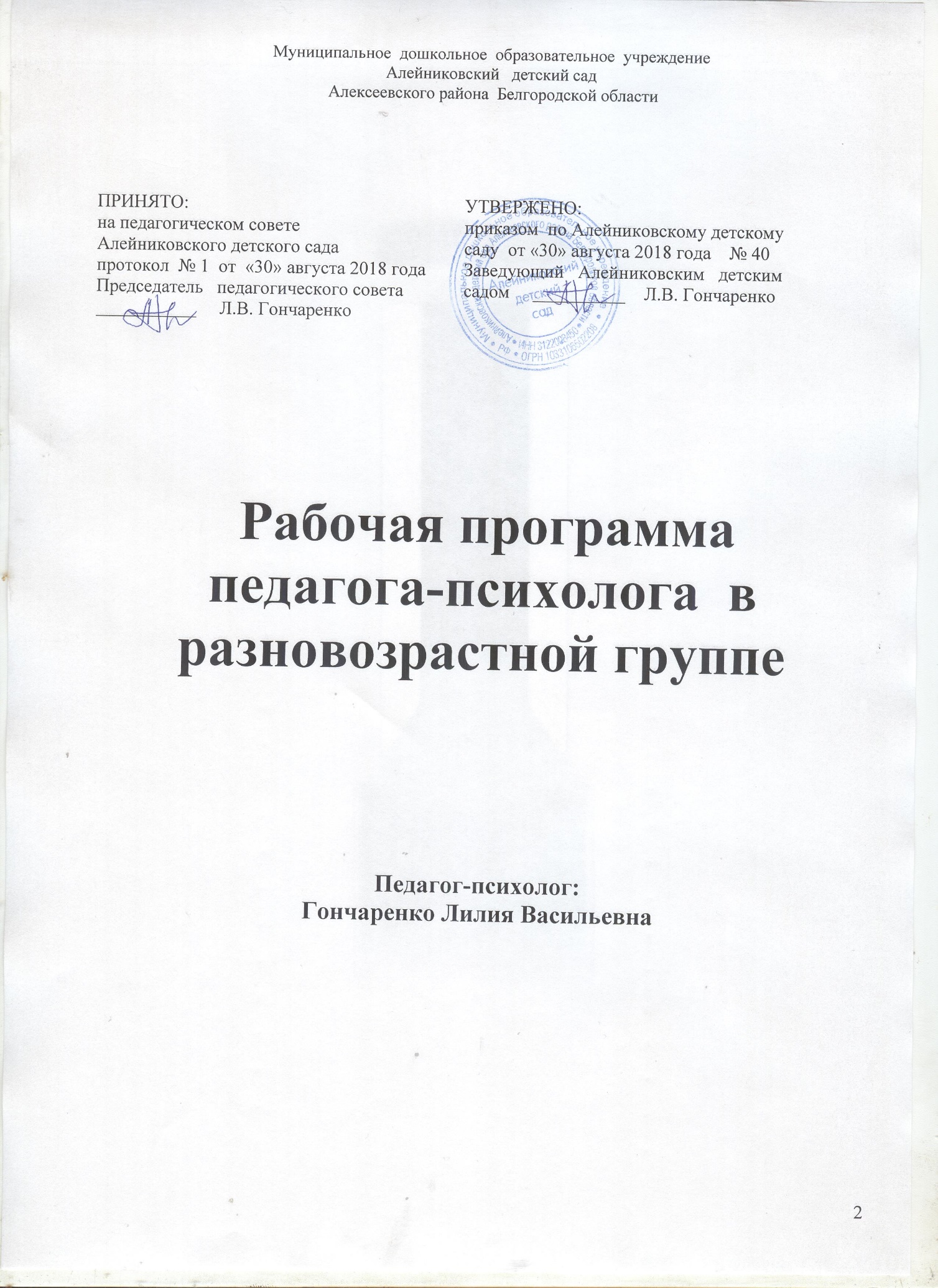 Пояснительная записка1.1. Данная рабочая  программа разработана педагогом-психологом  на основе    основной  образовательной  программы  дошкольного  образования   муниципального дошкольного образовательного учреждения Алейниковский детский сад  Алексеевского района  Белгородской области.  Структура и содержание  рабочей программы разработаны  в соответствии со следующими нормативно-правовыми документами:Федеральный закон «Об образовании в Российской Федерации» от 29 декабря 2012 г.   N 273-ФЗ;Приказ Министерства образования и науки Российской Федерации от 17 октября 2013 г. № 1155 «Об утверждении федерального государственного образовательного стандарта дошкольного образования»;Приказ от 30 августа 2013 года N 1014 «Об утверждении Порядка организации и осуществления образовательной деятельности по основным общеобразовательным программам - образовательным программам дошкольного образования»;Постановления Главного государственного санитарного врача Российской Федерации от 15 мая 2013 г. N 26 г. Москва «Об утверждении СанПиН 2.4.1.3049-13 «Санитарно эпидемиологические требования к устройству, содержанию и организации режима работы дошкольных образовательных организаций»;Приказ Министерства образования Российской Федерации от 22 октября 1999 г. N 636 «Об утверждении положения о службе практической психологии в системе министерства образования РФ»;Приказ Министерства общего и профессионального образования РФ от  12 ноября 2007 г. № 2405 «Об утверждении базового компонента деятельности педагога-психолога»;Письмо Министерства образования Российской Федерации от 24 декабря 2001 года N 29/1886-6   «Об использовании рабочего времени педагога-психолога образовательного учреждения»;Письмо Министерства общего и профессионального образования Российской Федерации от  7 января 1999 г. N 70/23-16 «О практике проведения диагностики развития ребенка в системе дошкольного образования»;                         Письмо МО РФ от 16.12.98 № 01-50-205ин/32-03 «О психолого-медико-педагогическом консилиуме».1.2.   Основной базой рабочей программы являются:Основная  образовательная  программа дошкольного  образования   муниципального дошкольного образовательного учреждения Алейниковский детский сад  Алексеевского района  Белгородской области;Программа воспитания и обучения дошкольников с задержкой психического развития. Л.Б. Баряева, И.Г. Вечканова, О.П. Гаврилушкина.Содержание программы определено с учетом дидактических принципов, которые для детей  с ЗПР приобретают особую значимость: от простого к сложному, систематичность, доступность и повторяемость материала.Актуальность программы:В последние годы количество детей с задержкой психического развития неуклонно растет. Число учащихся начальной школы, не справляющихся с требованиями стандартной школьной программы, за последние 20 лет  возросло в 2 - 2,5 раза. По данным медицинской статистики за 9 лет обучения в школе (с 1 класса по 9) количество здоровых детей сокращается в 4 – 5 раз, составляя лишь 10 - 15% от общего числа учеников. Сегодня 80% систематической школьной неуспеваемости связано с интеллектуальной неспособностью и задержкой психического развития. Каждый 10 ребенок имеет недоразвитие познавательных интересов, а адаптация и интеграция детей с ограниченными возможностями – одна из актуальнейших и наиболее сложных теоретических и практических проблем. В связи с этим  важное значение приобретает  коррекционно-развивающая работа с данной группой детей еще в дошкольном возрасте. Анализ реальной ситуации, сложившейся в настоящее время в системе воспитания детей дошкольного возраста показал, что количество детей, имеющих отклонения в речевом развитии, неуклонно растет.  Как показывают исследования речевой деятельности детей с отклонениями в развитии (Р. Е. Левина, Г. А. Каше, Л. Ф. Спирова, Т. Б. Филичева, М. Ф. Фомичева, Г. В. Чиркина, С. Н. Шаховская и др.), обучение детей  позволяет не только полностью устранить речевые нарушения, но и сформировать речевую базу еще в дошкольный период.    Своевременное и личностно ориентированное воздействие на нарушенные звенья речевой функции позволяет вернуть ребенка на онтогенетический путь развития. Это является необходимым условием полноценной интеграции дошкольников с ФФН в среду нормально развивающихся сверстников.Этнология ЗПР связана с конституциональными факторами, хроническими соматическими заболеваниями, с неблагоприятными социальными условиями воспитания и с органической недостаточностью ЦНС. (Ю. Г. Демьянов, Е. С. Иванов).Наибольшее распространение получила классификация задержки психического развития, предложенная К. С. Лебединским, которая отражает механизмы нарушения познавательной деятельности и причину возникновения задержки развития, выделяя  четыре типа:- ЗПР конституционального происхождения. Для нее характерны проявления гармонического психического инфантилизма и нарушения познавательной деятельности, обусловленные, прежде всего незрелостью мотивационной сферы, преобладанием игровых интересов.- ЗПР соматогенного происхождения. В эту группу входят задержки развития, возникающие в результате истощающего действия соматических заболеваний на организм, нарушения питания клеток головного мозга, как следствие, замедление темпа созревания и развития структурно-функциональных мозговых систем. В наши дни приходится говорить об общей тенденции к снижению уровня детского здоровья. В этом играют роль ухудшение экологической обстановки, ее неблагоприятное влияние на материнский организм, увеличение удельного веса «синтетического» питания, насыщенного консервантами и красителями, уменьшение физических нагрузок, подверженность вредным воздействиям электронной  техники, бытовой химии. В дошкольном возрасте у таких детей беспокойный поверхностный сон, частые пробуждения, сниженный аппетит, ночной энурез, выраженная избирательность к еде, повышенная склонность к аллергическим реакциям, простудам. Становятся отчетливыми нарушения эмоционально-волевого реагирования: повышенная впечатлительность, страх перед новым, чрезмерная привязанность к матери, заторможенность при контакте с другими людьми. Таким детям часто свойственна метеозависимость (ухудшение состояния, снижение работоспособности при изменениях погоды).- ЗПР психогенного происхождения – нарушения развития, вызванные неблагоприятным влиянием социальной среды, условиями воспитания ребенка. Эта группа объединяет формирование личности ребенка по истерическому типу, по неустойчивому типу, развитие в условиях безнадзорности или повышенной опеки, чрезмерное потакание всем капризам ребенка, отношение к нему как к вундеркинду. У детей не формируются познавательные интересы, интеллектуальные склонности и установки, чувство долга и ответственности, не развивается способность к торможению непосредственных чувств и желаний.- ЗПР церебрально-органического происхождения – группа объединяет задержки развития, возникшие в результате органической недостаточности мозга и характеризующиеся как недоразвитием личной сферы по типу органического инфантилизма, так и нарушением познавательной деятельности.Для детей с ЗПР очень важно для развития психологически комфортная обстановка, исключающая перенапряжение, истощение, стойкие отрицательные переживания и психические травмы; специальная развивающая работа всего педагогического коллектива.           У детей с ЗПР отмечается значительное замедление темпа психического развития и его качественное своеобразие по сравнению с нормой (Т. В. Егорова, Л. В. Кузнецова, В. И. Лубовский и др.). Исследования восприятия свидетельствуют о том, что у детей с ЗПР имеются отклонения в процессах переработки сенсорной информации. Дети с ЗПР замечают значительно меньше зрительно воспринимаемых объектов, чем их сверстники. Это ограничивает возможности наглядно-образного мышления.  У детей с ЗПР имеются нарушения интеграции и координации (З. Тржесоглава).Многие исследователи (Т. В. Егорова, В. Л. Подобед и др.) отмечают, что в структуре дефекта познавательной деятельности детей с ЗПР большое место занимают нарушения памяти.По уровню развития мыслительной деятельности большая часть детей характеризуется определенными особенностями интеллектуальной деятельности: сниженной познавательной активностью, отсутствием интереса и сосредоточенности, неумением контролировать свои действия.Наиболее страдает у детей с ЗПР абстрактное мышление, детям свойственна повышенная чувствительность к незначительным раздражениям, слабая интеграция отдельных процессов.Нарушение внимания является характерным признаком ЗПР. У детей с ЗПР часто обнаруживаются симптомы недоразвития моторики, неловкость, неуклюжесть движений (З. Тржесоглава).        Следует подчеркнуть, что ведущим дефектом при ФФН является несформированность процессов восприятия звуков речи.        На недостаточную сформированность фонематического восприятия также указывают затруднения детей при практическом осознании основных элементов языка и речи. Кроме всех перечисленных особенностей произношения и различения звуков, при фонематическом недоразвитии у детей нередко нарушаются просодические компоненты речи: темп, тембр, мелодика.Таким образом, указанные особенности психического и моторного развития детей с ФФН и ЗПР не могут не отразиться на формировании речевой функции.Задержка психического развития поддаётся коррекции, при специально организованном специалистами обучении и воспитании ребёнка.	В создании условий для преодоления проблем в развитии детей с ЗПР основную роль играет взаимодействие всех сторон образовательного процесса: педагога – психолога, учителя - логопеда, воспитателей группы, родителей как специальная помощь ребенку в процессе обучения и воспитания.Цель программы:осуществление коррекционно – развивающей работы с детьми   в условиях интегрированного обучения для дальнейшей социальной адаптации и полноценного развития личности ребенка.Основные задачи:  Развивать психические процессы у  детей;  Осуществлять коррекцию негативных тенденций развития;  Развитие индивидуальных качеств и возможностей каждого ребенка.Условия реализации программы:Необходимым условием реализации  программы является взаимодействие специалистов МДОУ, обладающие необходимыми знаниями о характерных особенностях  детей  в особенности с ОВЗ, о современных формах и методах работы с различными категориями детей. Программа составлена с учетом возрастных и специфических  особенностей детей.Принципы построения программы:Системность коррекционных, профилактических и развивающих мероприятий.Единство диагностики и коррекции.Учёт возрастных, психологических и индивидуальных особенностей ребенка.Комплексность методов психологического воздействия.Возрастание сложности.Учет объема и степени разнообразия материала.Этапы работы:Организационно-методический этап. Включает в себя набор детей в группу, определение индивидуальной программы психолого-педагогического сопровождения. Диагностический этап. Проведение индивидуальной и групповой диагностики детей, сбор анамнестических данных.  Диагностическое обследование ребенка проводит каждый специалист (педагог – психолог,  воспитатель).3.  Коррекционно – развивающий этап. Индивидуальные и групповые занятия со специалистами.4. Заключительный этап. Проведение итоговой диагностики. Подведение итогов.Диагностическое обследование детей проводится дважды в год, в начале  и в конце учебного года. Анализ работы по программе.На каждом  занятии закладывается основа для формирующего воздействия на ряд психических сфер и создаются условия для расширения межфункционального взаимодействия и образования новых психологических и функциональных систем. Основные методы программы:- Метод двигательных ритмов. Направлен на формирование  межфункционального взаимодействия: формирование слухомоторных координаций, произвольной регуляции движений, слухового внимания. Он создает основу для появления таких характеристик моторики детей, как плавность, переключаемость, быстрота и координация движений рук и ног и др. Таким образом, повышается эмоциональный тонус, работоспособность у детей, закладывается основа вхождения в работу, возникает сплоченность группы.- Метод тактильного опознания предметов. Направлен на повышение точности тактильности восприятия, формирование тонкой моторики руки.- Метод звукодыхательных упражнений. Направлен на стимуляцию стволовых отделов головного мозга, развитие межполушарного взаимодействия, развитие лобных отделов; развивает самоконтроль и произвольность. Единственный ритм, которым произвольно может здесь управлять человек, - ритм дыхания и движения. Нейропсихологическая коррекция строится на автоматизации и ритмировании организма ребенка через базовые многоуровневые приемы.- Релаксационный метод. Направлен на формирование произвольного внимания, дифференцированных двигательных и психических реакций, что придает психомоторному развитию ребенка своеобразную равномерность. Метод нормализует гипертонус и гипотонус мышц, способствует снятию синкинезий и мышечных зажимов. Развивает чувствование своего тела, способствует обогащению и дифференциации сенсорной информации от самого тела.- Метод подвижных игр. Обеспечивает развитие межполушарного взаимодействия, мышечных зажимов. Перекрестные движения рук, нос и глаз активизируют развитие мозолистого тела. При регулярном выполнении реципрокных движении образуется и активизируется большое количество нервных путей, связывающих полушария головного мозга, что обеспечивает развитие психических функций. Медленное выполнение перекрестных движений способствует активизации вестибулярного аппарата и лобных долей мозга.- Арт-терапевтический метод. Способствует активизации мозга в целом: межполушарному взаимодействию, активизации корково-подкорковых структур, лобных отделов.- Конструктивно-рисуночный метод. Формирует устойчивые координаты («лево-право», «верх-низ»), сомато-пространственный гнозис, зрительно-моторные координации.- Метод дидактических игр. Направлен на развитие познавательных способностей детей: памяти, внимания, мышления; развивает самоконтроль и произвольность. Позволяет максимально развивать способности каждого ребенка, а именно: совершенствовать умение различать и называть предметы ближайшего окружения, упражнять группировать однородные предметы, выделять и выбирать предметы с заданным свойством и пр. - Метод психогимнастики. Помогает преодолеть двигательный автоматизм, позволяет снять мышечные зажимы, развивает мимику и пантомимику. Дает возможность освоить элементы техники выразительных движений. Этюды на выразительность жестов и тренировку отдельных групп мышц способствуют развитию и осознаний эмоциональных реакций. В результате дети лучше чувствуют и осознают свое тело, свои чувства и переживания, могут более адекватно их выразить, что создает дополнительные условия для развития. Кроме того, выразительные движения являются неотъемлемым компонентом эмоциональной, чувственной сферы человека, так как нет такой  эмоции, переживания, которые бы не выражались в телесном движении. В результате дети лучше чувствуют и осознают свое тело, свои чувства и переживания, могут более адекватно и выразить, что создает дополнительные условия для развития.- Метод коммуникативных игр. Способствует активизации мозга в целом: межполушарному взаимодействию, активизации корково-подкорковых структур, лобных отделов. Парные упражнения способствуют расширению «открытости» по отношению к партнеру — способности чувствовать, понимать и принимать его. Групповые упражнения через организацию совместной деятельности дают ребенку навыки взаимодействия в коллективе, формируется способность к произвольной регуляции поведения, взаимоотношений со сверстниками и со взрослыми, позволяет повысить уровень социализации. Алгоритм  сопровождения:Диагностика (комплексная диагностика педагога-психолога, воспитателя) с целью выявления дальнейшего образовательного маршрута; Индивидуальное консультирование родителей (о дальнейшем маршруте обучения, о перспективах). Разъяснение специалистами МДОУ необходимости специального коррекционного обучения; Коррекционно-развивающая работа. Организуется комплексное сопровождение ребенка  с учетом его потенциальных возможностей. Итоговая диагностика воспитанников (комплексная диагностика педагога-психолога, воспитателя).Организуя занятия с детьми с особыми образовательными потребностями, реализуются следующие функции:•  Эмпатическое принятие ребенка.•  Создание психологической атмосферы и психологической безопасности.•  Эмоциональная поддержка ребенка.•  Постановка креативной задачи и обеспечение ее принятия ребенком.•  Тематическое структурирование задачи.•  Помощь в поиске формы выражения темы.• Отражение и вербализация чувств и переживаний ребенка, актуализируемых в процессе рисования и опредмеченных в его продукте.Для построения грамотной работы педагога-психолога используются все помещения МДОУ. Кабинет  соответствуют требованиям СанПиН, охраны труда, пожарной безопасности, защиты от чрезвычайных ситуаций, антитеррористической безопасности учреждения дошкольного образования, соответствуют Правилам охраны жизни и здоровья воспитанниковПсихологический блок работы включает следующие задачи:Формирование у ребенка представлений о самом себе, осознание своих качеств и возможностей:- осознание себя, своих особенностей, своих желаний и потребностей;- осознание нужности и функциональной значимости частей тела;- реализация своего потенциала.Развитие эмоционально-волевой сферы у детей:-  различие, осознание, дифференциация своих чувств, адекватное реагирование на различные жизненные ситуации;-  различие, осознание эмоций других людей;-  развитие произвольного поведения;Обучение взаимодействия детей друг с другом и  со взрослым:- развитие навыков сотрудничества ребенка с взрослыми и сверстниками;- воспитание навыков продуктивного взаимодействия в процессе совместной деятельности;- приобретал положительный опыт сотрудничества, взаимопонимания;- усвоение детьми общественного опыта и социальное развитие.Структура психологического занятияТематическое планирование работы педагога – психологаМаршрут сопровождения детей дошкольного возраста в условиях МДОУ Возрастные особенности и новообразования дошкольного детстваДошкольный возраст является периодом интенсивного формирования психики на основе тех предпосылок, которые сложились в раннем детстве.По всем линиям психического развития возникают новообразования различной степени выраженности, характеризующиеся новыми свойствами и структурными особенностями. Происходят они благодаря таким факторам как речь и общение со взрослыми и сверстниками, различным формам познания и включению в различные виды деятельности (игровые, продуктивные, бытовые).Наряду с новообразованиями, в развитии психофизиологических функций возникают сложные социальные формы психики, такие, как личность и ее структурные элементы (характер, интересы и др.), субъекты общения, познания и деятельности и их основные компоненты — способности и склонности. Одновременно происходит дальнейшее развитие и социализация ребенка, в наибольшей степени выраженные на психофизиологическом уровне, в познавательных функциях и психомоторике. Формируются новые уровни психических функций, которым становятся присущи новые свойства, позволяющие ребенку адаптироваться к социальным условиям и требованиям жизни.При участии взрослых, которые организуют, контролируют и оценивают поведение и деятельность ребенка, выступают в роли источника многообразной информации происходит  включение ребенка в социальные формы жизнедеятельности, в процессы познания и общения, в различные виды деятельности, включая игру и начальные формы труда. Взрослые, родители, воспитатели во многом определяют своеобразие и сложность психического развития дошкольника, поскольку они включают ребенка в разные сферы жизнедеятельности, корректируя процесс его развития. Развитие психической организации дошкольника в целом на всех ее уровнях и в ее различных формах создает психологическую готовность к последующему — школьному — периоду развития.Возраст от 2 до 3 летПродолжает развиваться  предметная деятельность (развиваются соотносящие и орудийные действия), ситуативно-деловое общение ребёнка и взрослого; совершенствуется восприятие, речь, начальные формы произвольного поведения, игры, наглядно-действенное мышление.В ходе совместной с взрослыми предметной деятельности продолжает развиваться понимание речи. Интенсивно развивается активная речь детей. К концу третьего года жизни речь становится средством общения ребёнка со сверстниками. В этом возрасте у детей формируются новые виды деятельности: игра, рисование, конструирование.Игра носит процессуальный характер, в середине третьего года жизни появляются действия с предметами заместителями.Типичным является изображение человека в виде «головонога» - окружности и отходящих от неё линий.Дети могут осуществлять выбор из 2-3 предметов по форме, величине и цвету; различать мелодии; петь.К трём годам дети воспринимают все звуки родного языка, но произносят их с большими искажениями.Основной формой мышления становится наглядно-действенная.Для детей этого возраста характерна неосознанность мотивов, импульсивность и зависимость чувств и желаний от ситуации. У детей появляются чувства гордости и стыда, начинают формироваться элементы самосознания, связанные с идентификацией с именем и полом. Ранний возраст завершается кризисом  трёх лет. Ребёнок осознаёт себя как отдельного человека, отличного от взрослого. У него формируется образ Я. Кризис часто сопровождается рядом отрицательных проявлений: негативизмом, упрямством, нарушением общения со взрослым и др. Кризис может продолжаться от нескольких месяцев до двух лет.Возраст от 3 до 4 лет.Общение становится внеситуативным.Игра становится ведущим видом деятельности в дошкольном возрасте.Главной особенностью игры является её условность: выполнение одних действий с одними предметами предполагает их отнесённость к другим действиям с другими предметами. Основным содержанием игры младших дошкольников являются действия с игрушками и предметами-заместителями.В младшем дошкольном возрасте происходит переход к сенсорным эталонам. К концу младшего дошкольного возраста дети могут воспринимать  до 5 и более форм предметов и до 7 и более цветов, способны дифференцировать  предметы по величине, ориентироваться в пространстве группы детского сада, а при определённой организации образовательного процесса – и в помещении всего дошкольного учреждения.Развиваются память и внимание. По просьбе взрослого дети могут запомнить 3 – 4 слова и 5 – 6 названий предметов. К концу младшего дошкольного возраста они способны запомнить значительные отрывки из любимых произведений.Продолжает развиваться наглядно-действенное мышление. При этом преобразования ситуаций в ряде случаев осуществляются на основе целенаправленных проб с учётом желаемого результата. Дошкольники способны установить некоторые скрытые связи и отношения между предметами.В младшем дошкольном возрасте начинает развиваться воображение. Взаимоотношения детей: они скорее играют радом, чем активно вступают во взаимодействие. Однако уже в этом возрасте могут наблюдаться устойчивые избирательные взаимоотношения. Конфликты между детьми возникают преимущественно по поводу игрушек. Положение ребёнка в группе сверстников во многом определяется мнением воспитателя.Поведение ребёнка ещё ситуативное. Начинает развиваться самооценка, продолжает развиваться также их половая идентификация.Возраст от 4 до 5 лет.В игровой деятельности появляются ролевые взаимодействия. Происходит разделение игровых и реальных взаимодействий детей.Дети могут рисовать основные геометрические фигуры, вырезать ножницами, наклеивать изображения на бумагу и т.д.Формируются навыки планирования последовательности действий.Дети способны упорядочить группы предметов по сенсорному признаку – величине, цвету; выделить такие параметры, как высота, длина и ширина.Начинает складываться произвольное внимание.Начинает развиваться образное мышление. Дошкольники могут строить по схеме, решать лабиринтные задачи.Увеличивается устойчивость внимания. Ребёнку оказывается доступной сосредоточенная деятельность в течение 15 – 20 минут. Он способен удерживать в памяти при выполнении каких-либо действий несложное условие.Речь становится предметом активности детей. Речь детей при взаимодействии друг с другом носит ситуативный характер, а при общении со взрослыми становится вне ситуативной.В общении ребёнка и взрослого ведущим становится познавательный мотив.Повышенная обидчивость представляет собой возрастной феномен.Взаимоотношения со сверстниками характеризуются избирательностью, появляются постоянные партнёры по играм. В группах начинают выделяться лидеры. Появляются конкурентность, соревновательность.Возраст от 5 до 6 лет.Дети могут распределять роли до начала игры и строить своё поведение, придерживаясь роли. Речь, сопровождающая реальные отношения детей, отличается от ролевой речи. Дети начинают осваивать социальные отношения и понимать подчинённость позиций в различных видах деятельности взрослых. При распределении ролей могут возникать конфликты, связанные с субординацией ролевого поведения.Это возраст наиболее активного рисования. Рисунки приобретают сюжетный характер; по рисунку можно судить о половой принадлежности и эмоциональном состоянии изображённого человека.Конструктивная деятельность может осуществляться на основе схемы, по замыслу и по условиям. Появляется конструирование в ходе совместной деятельности.Продолжает совершенствоваться восприятие цвета и их оттенки, но и промежуточные цветовые оттенки; форму прямоугольников, овалов, треугольников. Воспринимают величину объектов, легко выстраивают в ряд – по возрастанию или убыванию – до 10 различных предметов.Восприятие представляет для дошкольников известные сложности, особенно если они должны одновременно учитывать несколько различных и при этом противоположных признаков.В старшем дошкольном возрасте продолжает развиваться образное мышление. Продолжают совершенствоваться обобщения, что является основой словесно логического мышления.Воображение будет активно развиваться лишь при условии проведения специальной работы по его активизации.Начинается переход от непроизвольного к произвольному вниманию.Продолжает совершенствоваться речь, в том числе её звуковая сторона.Развивается связная речь. Дети могут пересказывать, рассказывать по картинке, передавая не только главное, но и детали.Достижения этого возраста характеризуются распределением ролей в игровой деятельности; структурированием игрового пространства; дальнейшим развитием изобразительной деятельности, отличающейся высокой продуктивностью; применением в конструировании обобщённого способа обследования образца; усвоением обобщённых способов изображения предметов одинаковой формы.Восприятие в этом возрасте характеризуется анализом сложных форм объектов; развитие мышления сопровождается освоением мыслительных средств (схематизированные представления, комплексные представления, представления о цикличности изменений); развиваются умение обобщать, причинное мышление, воображение, произвольное внимание, речь, образ Я.Возраст от 6 до 7 лет.Дети подготовительной к школе группы начинают осваивать сложные взаимодействия людей. Игровое пространство усложняется. Дети могут комментировать исполнение роли тем или иным участником игры.Более явными становятся различия между рисунками мальчиков и девочек. Изображение человека становится ещё более детализированным и пропорциональным.При правильном педагогическом подходе у детей формируются художественно-творческие способности в изобразительной деятельности.Они свободно владеют обобщёнными способами  анализа как изображений, так и построек; не только анализируют основные конструктивные особенности различных деталей, но и определяют их форму на основе сходства со знакомыми им  объёмными предметами.У детей продолжает развиваться восприятие, однако они не всегда могут одновременно учитывать несколько различных признаков.Развивается образное мышление, однако воспроизведение метрических отношений затруднено. Продолжают развиваться навыки обобщения и рассуждения, но они в значительной степени ещё ограничиваются наглядными признаками ситуации.Продолжает развиваться внимание дошкольников, оно становится произвольным.В результате правильно организованной образовательной работы у дошкольников развиваются диалогическая  и некоторые виды монологической речи.В подготовительной к школе группе завершается дошкольный возраст. Его основные достижения связаны с освоением мира вещей как предметов человеческой культуры; освоением форм позитивного общения с людьми; развитием половой идентификации, формированием позиции школьника.К концу дошкольного возраста ребёнок обладает высоким уровнем познавательного и личностного развития, что позволяет ему в дальнейшем успешно учиться в школе.Дети с ограниченными возможностями здоровьяК группе детей с ОВЗ отнесены дети, состояние здоровья которых препятствует освоению ими всех или некоторых разделов образовательной программы дошкольного учреждения вне специальных условий воспитания и обучения. Это:дети с диагнозом детский церебральный паралич.Категория детей с минимальными и парциальными нарушениями психического развития рассматривается как категория, занимающая промежуточное положение между «нормальным» и «нарушенным» развитием, и обозначается как «группа риска». Качественные новообразования и глубина нарушений, имеющиеся у детей, таковы, что для них не требуется создавать специализированные условия для организации своевременной коррекционной помощи.РАЗДЕЛ I.  СОДЕРЖАНИЕ ДЕЯТЕЛЬНОСТИ ПЕДАГОГА-ПСИХОЛОГА.Основные направления деятельности педагога-психолога  	Примечание: Каждое из направлений строится с учетом возрастных возможностей детей, ведущего вида деятельности, опирается на игровые технологии и приемыПсиходиагностика Цель: получение информации об уровне психического развития детей, выявление индивидуальных особенностей и проблем участников воспитательно-образовательного процесса. Проводится: Обследование детей второй младшей группы (3 года) для определения уровня психического развития и выстраивания индивидуальной траектории развития ребенка. Диагностика воспитанников старшей группы с целью определения уровня психического развития для организации и координации работы в подготовительной группе. Диагностика воспитанников в рамках психолого-медико-педагогического консилиума (ПМПк) ДОУ, согласно положению о ПМПк. Диагностика психологической готовности к обучению в школе детей подготовительной группы. Дополнительно: По запросам родителей, воспитателей, администрации ДОУ и личным наблюдениям психолог проводит углубленную диагностику развития ребенка, детского, педагогического, родительского коллективов с целью выявления и конкретизации проблем участников воспитательно-образовательного процесса. ПсихопрофилактикаЦель: предотвращение возможных проблем в развитии и взаимодействии участников воспитательно-образовательного процесса. В связи с возрастанием количества детей с пограничными и ярко выраженными проблемами в психическом развитии, перед психологической службой стоит задача в рамках психопрофилактического направления содействовать первичной профилактике и интеграции этих детей в социум. Для этого предусмотрено:Работа по адаптации субъектов образовательного процесса (детей, педагогов, родителей) к условиям новой социальной среды: - анализ медицинских карт (карта «История развития ребенка») вновь поступающих детей для получения информации о развитии и здоровье ребенка, выявление детей группы риска, требующих повышенного внимания психолога; - групповые и индивидуальные консультации для родителей вновь поступающих детей; - информирование педагогов о выявленных особенностях ребенка и семьи, с целью оптимизации взаимодействия участников воспитательно-образовательного процесса.  Выявление случаев психологического неблагополучия педагогов и разработка совместно с администрацией путей устранения причин данного состояния в рабочей ситуации. Дополнительно: Отслеживание динамики социально-личностного развития детей. Содействие благоприятному социально-психологическому климату в ДОУ. Профилактика профессионального выгорания у педагогического коллектива. Участие в экспертной оценке проектируемой предметно-развивающей среды.Коррекционная и развивающая работа.Цель: создание условий для раскрытия потенциальных возможностей ребенка, коррекция отклонений психического развития. Коррекционная и развивающая работа планируется и проводится с учетом приоритетного направления – познавательно-речевое и особенностей ДОУ, с учетом специфики детского коллектива (группы), отдельного ребенка. В коррекционной работе педагог-психолог опирается на эталоны психического развития, описанные в детской, возрастной и педагогической психологии. В развивающей работе предусмотрена ориентация на средневозрастные нормы развития для создания таких условий, в которых ребенок сможет подняться на оптимальный для него уровень развития. Последний может быть как выше, так и ниже среднестатистического. Объектом коррекционной и развивающей работы являются проблемы в познавательной, эмоциональной, мотивационной, волевой, поведенческой сферах, которые влияют в конечном счете на формирование у дошкольников интегративных качеств и на развитие ребенка в целом.  Эта работа провидится с детьми, имеющими развитие в пределах возрастной нормы. Если выявленные отклонения выражены в значительной степени, ребенок направляется на консультацию к специалистам районной  психолого-медико-педагогической комиссии.Обязательно: Проведение занятий с вновь прибывшими детьми – адаптационные игрыПроведение коррекционно-развивающих занятий с детьми подготовительной группы, с целью формирования предпосылок учебной деятельности  (с учетом результатов промежуточной диагностики на начало учебного года). Выстраивание индивидуальной траектории развития ребенка в процессе консультирования. Психологическое сопровождение воспитательно-образовательной работы групп для детей со сложными сочетанными диагнозами.  Психологическое консультирование Цель: оптимизация взаимодействия участников воспитательно-образовательного процесса и оказание им психологической помощи  при выстраивании и реализации  индивидуальной программы воспитания и развития. Психологическое консультирование состоит в оказании психологической помощи при решении проблем, с которыми обращаются родители, воспитатели и администрация ДОУ. Тематика проводимых консультаций обусловлена рамками профессиональной компетентности педагога-психолога ДОУ. При необходимости, педагог-психолог ориентирует консультируемого на получение психологической помощи в службах города по теме запроса. Обязательно: Консультирование по вопросам, связанным с оптимизацией воспитательно-образовательного процесса в ДОУ и семье в интересах ребенка. Консультирование по вопросам воспитания детей с особыми образовательными потребностями и детей-инвалидов.Дополнительно: Психолог может инициировать групповые и индивидуальные консультации педагогов и родителей.  Психолог может инициировать иные формы работы с персоналом учреждения с целью личностного и профессионального роста. Психологическое просвещение Цель: создание условий для повышения психологической компетентности педагогов, администрации ДОУ и родителей, а именно: - повышение уровня психологических знаний; - включение имеющихся знаний в структуру деятельности. Психологическое просвещение педагогов и родителей опирается на результаты изучения конкретных особенностей данного ДОУ, с учетом традиций и местных условия, квалификации и особенностей педагогического коллектива, своеобразие детей и родителей. Обязательно: Проведение систематизированного психологического просвещения педагогов с форме семинаров, конференций, практикумов по темам: 1. Психофизиологические особенности детей каждой возрастной группы. 2. Закономерности развития детского коллектива. 3. Особенности работы педагога с проблемными детьми. 4. Стили педагогического общения. 5. Психологические основы взаимодействия  с семьей. 6.  Особенности построения воспитательно-образовательного процессе с учетом гендерных различий дошкольников.Проведение систематизированного психологического просвещения родителей в форме родительских собраний, круглых столов и пр. с обязательным учетом в тематике возраста детей и актуальности рассматриваемых тем для родителей по темам:1. Адаптация ребенка к ДОУ. 2. Кризисы 3-х лет и 6-7 лет. 3.  Наиболее типичные ошибки семейного воспитания. 4. Профилактика неблагоприятного развития личности ребенка: инфантилизма, демонстративности, вербализма, ухода от деятельности и прочее. 5. Воспитание произвольности поведения и управляемости. 6. Психологическая готовность к обучению. 7. Половое воспитание и развитие.Дополнительно: Создание информационных уголков по типу «Советы психолога» в каждой группе и информационного стенда в пространстве ДОУ.Психологическое сопровождение реализации основной общеобразовательной программы МДОУ по освоению образовательных областейРабочая программа педагога-психолога обеспечивает, с учетом приоритетного направления деятельности МДОУ и сферы компетентности педагога-психолога,   реализацию пяти направлений развития детей: познавательное, речевое, социально-личностное, художественно-эстетическое и физическое.   Познавательное   развитие.Сфера компетентности педагога-психолога: Ребенок познает многообразие свойств и качеств окружающих предметов, исследует и экспериментирует.Речевое   развитие.Сфера компетентности педагога-психолога:  развитие речи детей.Социально-личностное развитие.Сфера компетентности педагога-психолога:  В игре ребенок развивается, познает мир, общается.  Ребенок входит в мир социальных отношений. Познает себя и других. Обеспечение безопасности при организации образовательной деятельности.Х удожественно-эстетическое развитие. Сфера компетентности педагога-психолога: Развиваем детское художественное творчество через использование методов  арт-терапии.Приобщаем к музыкальному искусству через использование разнохарактерной музыкой (релаксационная, активизирующая, шум леса и моря, детские песенки и т. д.).Физическое    развитие.Сфера компетентности педагога-психолога:  Сохранение и укрепление психического здоровья ребенка, профилактика нарушений психического развития.Содержание деятельности педагога-психолога. Работа с детьми.1.1. Плановая и углубленная психолого-педагогическая диагностика (начало и конец учебного года) познавательной сферы, эмоционального благополучия ребенка.1.2. Диагностика психологической готовности ребенка к школьному обучению.1.3. Индивидуальная диагностическая, коррекционно-развивающая работа с детьми по запросам воспитателей, родителей.1.4. Индивидуальное сопровождение детей в период адаптации к детскому саду.1.5. Коррекция коммуникативной и познавательной сферы ребенка.1.6. Составление индивидуальной траектории развития ребенка.С педагогами.2.1. Методическая и практическая помощь в организации и проведении открытых мероприятий (по плану ДОУ).2.2. Повышение уровня педагогической и психологической грамотности. Просветительская работа с воспитателями, педагогами ДОУ,2.3. Рекомендации по индивидуальной работе с детьми на основании результатов диагностики (в течение года).2.4. Посещение занятий и их психолого-педагогический анализ (в течение года); разработка рекомендаций.2.5. Индивидуальное консультирование по вопросам воспитания и развития детей (по запросам).2.6. Семинары, практикумы, психологические тренинги с педагогическим коллективом.2.7. Психолого-педагогическое сопровождение познавательно-речевого  направления и квалифицированная коррекция недостатков в физическом и психическом развитии детей.С родителями.3.1. Социологическое анкетирование родителей (в течение года).3.2. Индивидуальное консультирование родителей.3.3. Углубленная диагностика социальной ситуации семейных, детско-родительских взаимоотношений (по запросу).3.4. Просветительская работа среди родителей.3.5. Организация и проведение тренингов, семинаров, мастер-классов.РАЗДЕЛ  II.   ПЛАНИРУЕМЫЕ РЕЗУЛЬТАТЫ2.1.  Психологическое сопровождение системы мониторингадостижения детьми планируемых результатов освоения ПрограммыФГОС  предъявляют к системе мониторинга достижения детьми планируемых результатов освоения Программы следующие требования:- система мониторинга должна обеспечивать комплексный подход к оценке итоговых и промежуточных результатов освоения Программы, - мониторинг проводится с оценкой динамики достижений детей - обязательное требование - включение описания объекта, форм, периодичности и содержания мониторинга. При реализации этих требований, в сферу компетентности педагога-психолога попадают следующие направления мониторинга - физические, интеллектуальные и личностные качества ребенка.Основные используемые методы:- наблюдение за ребенком, - беседыТакже заложены исследования при помощи критериально-ориентированных методик нетестового типа, критериально-ориентированного тестирования, скрининг-тестов и др. При этом в построение системы мониторинга заложено сочетание низко формализованных (наблюдение, беседа, экспертная оценка и др.) и высоко формализованных (тестов, проб, аппаратурных методов и др.) методов, обеспечивающее объективность и точность получаемых данных. Мониторинг достижения  планируемых  промежуточных  результатов  освоения  Программы и уровня развития  интегративных  качеств  детей  осуществляется  2  раза  в  год с использованием  диагностики   результатов, что обеспечивает возможность оценки динамики достижений детей, сбалансированность методов, не приводит к переутомлению воспитанников и не нарушает ход образовательного процесса. Содержание мониторинга изложено в Основной общеобразовательной программе МДОУ. В мониторинге предусмотрено использование методов, позволяющих  получить  объем  информации в оптимальные сроки. В системе мониторинга МДОУ предусмотрено участие педагога-психолога в разработке и внедрении системы оценки достижения планируемых результатов освоения основной общеобразовательной программы в образовательном учреждении, прежде всего в части обеспечения комплексного подхода к оценке результатов освоения основной образовательной программы, позволяющего вести оценку в том числе, и личностных результатов. Зона компетенции педагога-психолога в диагностическом обследовании дошкольниковПедагог-психолог осуществляет:Психологическую диагностику познавательных процессов детейПсихологическую диагностику личностных качеств.Диагностику психологической и мотивационной готовности детей к обучению в школе.Профессиональная компетентность педагога-психолога при проведении мониторинга в МДОУ может распространяется на следующие параметры диагностирования дошкольников.Младший возраст (3-4 года):• понимание речи;• активная речь;• сенсорное развитие;• игра;• развитие пространственных представлений;• рисование (желание рисовать, наличие замысла, умение держать карандаш и т. д.);• поведение (взаимоотношения со взрослыми и сверстниками).Средний возраст (4-5 лет):• слуховое восприятие (различение неречевых шумов);• зрительное восприятие (узнавание черно-белых изображений);• пространственные представления (конструирование, употребление простых предлогов);• мелкая моторика;• связная речь (умение выразить свою мысль);• развитие мышления;• анализ продуктивной деятельности — рисунок, лепка, аппликация, словотворчество и т. д.;• игра — уровень игры, преобладающий вид общения;• социальные навыки — общение со взрослыми и сверстниками.Старший возраст (5-6 лет):• слуховое внимание;• зрительно-пространственный гнозис;• зрительно-пространственный праксис;• общая моторика, ловкость, выносливость, разноименные движения;• развитие графической деятельности;• латеральные предпочтения;• мыслительная деятельность;• игровая деятельность;• анализ продуктов деятельности;• коммуникативные навыки.Подготовительная к школе группа (6-7 лет):• зрительно-моторная координация;• ритмическое чувство;• переключение движений;• рядограммы (последовательность времен года, дней недели);• звуковой анализ слов;• умение определять состав числа;• выделение 4-го лишнего, простые аналогии;• составление сюжетного рассказа по серии картин;• понимание логико-грамматических конструкций;• установление причинно-следственных связей;• ориентировка на листе бумаги.Данные о результатах мониторинга заносятся в диагностическую карту, анализ которой позволяет оценить эффективность образовательной программы и организацию образовательного процесса в целом.РАЗДЕЛ III. ОРГАНИЗАЦИЯ СИСТЕМЫ ВЗАИМОДЕЙСТВИЙ ПЕДАГОГА-ПСИХОЛОГАВзаимодействие педагога-психолога со специалистами МДОУ в условиях реализации ФГОС С руководителем МДОУУчаствует в обсуждении актуальных направлений работы образовательного учреждения, совместно с администрацией планирует свою деятельность с целью достижения поставленных педагогическим коллективом целей  и задач.Уточняет запрос на психологическое сопровождение воспитательно-образовательного процесса, на формы и методы работы, которые будут эффективны для данного образовательного учреждения.Осуществляет поддержку в разрешении спорных и конфликтных ситуаций в коллективе. Предоставляет отчетную документацию.Проводит индивидуальное психологическое консультирование (по запросу).Обеспечивает психологическую безопасность всех участников воспитательно-образовательного процесса.Оказывает экстренную психологическую помощь в нештатных и чрезвычайных ситуациях.8. Участвует в разработке основной общеобразовательной программы ДОУ в соответствии с ФГОС.9. Составляет индивидуальные образовательные маршруты (содержание психолого-педагогической работы по организации взаимодействия взрослых и детей в освоении образовательных областей).10.Анализирует психологический компонент в организации воспитательной работы в учреждении и вносит предложения по повышению эффективного психологического сопровождения воспитательно-образовательного процесса.11.Участвует в разработках методических и информационных материалов по психолого-педагогическим вопросам.12.Участвует в деятельности Педагогического совета образовательного учреждения. 13.Вносит предложения по совершенствованию образовательного процесса в дошкольном учреждении с точки зрения создания в нем психологического комфорта.14.Выступает консультантом по вопросам создания предметно-развивающей среды.15.Представляет документацию установленного образца (план работы, аналитические справки, анализ работы за год).16.Участвует во внедрении и адаптации новых программ работы (мультимедийные технологии, ИКТ-технологии).17.Участвует в организации и проведении Дня открытых дверей.С воспитателями 1. Содействует формированию банка развивающих игр с учетом психологических особенностей дошкольников. 2. Участвует совместно с воспитателем в организации и проведении различных праздничных мероприятий3. Участвует в проведении мониторинга по выявлению уровня сформированности предпосылок учебной деятельности у дошкольников на основании анализа представленных воспитателю рекомендаций по образовательной траектории развития ребенка (в конце учебного года)Оказывает консультативную и практическую помощь воспитателям по соответствующим направлениям их профессиональной деятельности.Организует и проводит консультации (индивидуальные, групповые, тематические, проблемные) по вопросам развития детей, а также практического применения психологии для решения педагогических задач, тем самым повышая их социально-психологическую компетентность.Оказывает помощь воспитателям в разработке индивидуального образовательного маршрута дошкольника.Проводит консультирование воспитателей по предупреждению и коррекции отклонений и нарушений в эмоциональной и когнитивной сферах у детей.Осуществляет психологическое сопровождение образовательной деятельности воспитателя.Осуществляет психологическое сопровождение воспитателя в процессе самообразования.Оказывает психологическую профилактическую помощь воспитателям с целью предупреждения у них эмоционального выгорания.Проводит обучение воспитателей навыкам бесконфликтного общения друг с другом (работа в паре).Содействует повышению уровня культуры общения воспитателя с родителями.Участвует во внедрении здоровьесберегающих технологий (подготовка руки к письму, правильная осанка и т. д.).Участвует в деятельности по формированию универсальных предпосылок учебной деятельности (активизация внимания и памяти), просвещает воспитателей по данной тематике.С музыкальным руководителемОказывает помощь в рамках психологического сопровождения деятельности музыкального руководителя.Помогает в создании эмоционального настроя, повышении внимания.Участвует в подборе музыкального сопровождения для проведения релаксационных упражнений на музыкальных занятиях.Проводит совместные занятия со старшими дошкольниками с целью развития творческого воображения, фантазии, психологического раскрепощения каждого ребенка.Учит детей определять, анализировать и обозначать словами свои переживания, работая над их эмоциональным развитием, в ходе прослушивания различных музыкальных произведений (для комплексных занятий).Оказывает консультативную помощь в разработке сценариев, праздников, программ развлечений и досуга, распределении ролей.Осуществляет сопровождение на занятиях, при подготовке и проведении праздников, досуга развития памяти, внимания, координации движений.Участвует в проведении музыкальной терапии.Участвует в организации и проведении театрализованных представлений.Обеспечивает психологическую безопасность во время проведения массовых праздничных мероприятий.С инструктором по физической культуреУчаствует в составлении программы психолого-педагогического сопровождения по физическому развитию в рамках ФГОС.Участвует в выполнении годовых задач детского сада по физическому развитию.Формирует у детей, родителей и сотрудников детского сада осознание понятия «здоровья» и влияния образа жизни на состояние здоровья.Оказывает помощь в подборе игровых упражнений с учетом возрастных и психофизиологических особенностей детей, уровня их развития и состояния здоровья.Способствует развитию мелкомоторных и основных движений.Формирует потребность в двигательной активности и физическом совершенствовании.Участвует в поиске новых эффективных методов и в целенаправленной деятельности по оздоровлению.Систематизирует результаты диагностики для постановки дальнейших задач по физическому развитию.Участвует в организации взаимодействия с лечебно-профилактическими учреждениями и центрами (при наличии договора с ними).Способствует внедрению в работу здоровьесберегающих технологий.Способствует формированию у детей волевых качеств (настрой на победу и т. д.).Помогает адаптироваться к новым условиям (спортивные соревнования, конкурсы вне детского сада).3.2. Взаимодействие  с семьями  воспитанниковПри анализе контингента семей выявлено, что дети МДОУ воспитываются в семьях различного социального статуса, имеющих разный уровень образования. Эти данные учитываются при организации взаимодействия педагога-психолога с родителями воспитанников, которое  направлено на создание доброжелательной, психологически комфортной атмосферы в  МДОУ, установление взаимопонимания и создание условий для сотрудничества с родителями.Основные формы взаимодействия с семьейЗнакомство с семьей: анкетирование, консультированиеИнформирование родителей о ходе образовательного процесса: дни открытых дверей, индивидуальные и групповые консультации, родительские собрания, оформление информационных стендов, организация выставок детского творчества, создание памяток.Совместная деятельность: привлечение родителей к организации гостиных, к участию в детской исследовательской и проектной деятельности.Содержание направлений работы с семьей  по образовательным областям.Познавательное   развитие.Обращать внимание родителей на возможности интеллектуального развития ребенка в семье и детском саду.Ориентировать родителей на развитие у ребенка потребности к познанию, общению со взрослыми и сверстниками. Обращать их внимание на ценность детских вопросов. Побуждать находить на них ответы посредством совместных с ребенком наблюдений, экспериментов, размышлений, чтения художественной и познавательной литературы, просмотра художественных, документальных видеофильмов.Показывать пользу прогулок и экскурсий для получения разнообразных впечатлений, вызывающих положительные эмоции и ощущения (зрительные, слуховые, тактильные и др.). Привлекать родителей к совместной с детьми исследовательской, проектной и продуктивной деятельности в детском саду и дома, способствующей возникновению познавательной активности. Речевое   развитие.Рекомендовать родителям произведения, определяющие круг семейного чтения в соответствии с возрастными и индивидуальными особенностями ребенка. Ориентировать родителей в выборе художественных и мультипликационных фильмов, направленных на развитие ребенка.Побуждать поддерживать детское сочинительство.Социально-личностное развитие.Направлять внимание родителей на развитие у детей способности видеть, осознавать и избегать опасности,Привлекать родителей к активному отдыху с детьми, расширяющему границы жизни дошкольников и формирующему навыки безопасного поведения во время отдыха. Помогать родителям планировать выходные дни с детьми, обдумывая проблемные ситуации, стимулирующие формирование моделей позитивного поведения в разных жизненных ситуациях.Подчеркивать роль взрослого в формировании поведения ребенка. Побуждать родителей на личном примере демонстрировать детям соблюдение правил безопасного поведения на дорогах, бережное отношение к природе и т.д. Знакомить родителей с достижениями и трудностями общественного воспитания в детском саду.Показывать родителям значение матери, отца, а также дедушек и бабушек, воспитателей, детей (сверстников, младших и старших детей) в развитии взаимодействия ребенка с социумом, понимания социальных норм поведения. Подчеркивать ценность каждого ребенка для общества вне зависимости от его индивидуальных особенностей и этнической принадлежности. Заинтересовывать родителей в развитии игровой деятельности детей, обеспечивающей успешную социализацию, усвоение тендерного поведения.Помогать родителям осознавать негативные последствия деструктивного общения в семье, исключающего родных для ребенка людей из контекста развития. Создавать у родителей мотивацию к сохранению семейных традиций и зарождению новых.Поддерживать семью в выстраивании взаимодействия ребенка с незнакомыми взрослыми и детьми в детском саду (например, на этапе освоения новой предметно-развивающей среды детского сада, группы —при поступлении в детский сад, переходе в новую группу, смене воспитателей и других ситуациях), вне его (например, входе проектной деятельности).Изучать особенности общения взрослых с детьми в семье. Обращать внимание родителей на возможности развития коммуникативной сферы ребенка в семье и детском саду.Рекомендовать родителям использовать каждую возможность для общения с ребенком, поводом для которого могут стать любые события и связанные с ними эмоциональные состояния, достижения и трудности ребенка в развитии взаимодействия с миром и др.Показывать родителям ценность диалогического общения с ребенком, открывающего возможность для познания окружающего мира, обмена информацией и эмоциями. Развивать у родителей навыки общения, используя коммуникативные тренинги и другие формы взаимодействия. Побуждать родителей помогать ребенку устанавливать взаимоотношения со сверстниками, младшими детьми; подсказывать, как легче решить конфликтную (спорную) ситуацию.Привлекать родителей к сотрудничеству, способствующему развитию свободного общения взрослых с детьми в соответствии с познавательными потребностями дошкольников.Х удожественно-эстетическое развитие. Знакомить с возможностями детского сада, а также близлежащих учреждений дополнительного образования и культуры в художественном воспитании детей.Ориентировать родителей на совместное рассматривание зданий, декоративно-архитектурных элементов, привлекших внимание ребенка на прогулках и экскурсиях; показывать ценность общения по поводу увиденного и др.Раскрывать возможности музыки как средства благоприятного воздействия на психическое здоровье ребенка. На примере лучших образцов семейного воспитания показывать родителям влияние семейного досуга (праздников, концертов, домашнего музицирования и др.) на развитие личности ребенка, детско-родительских отношений.Физическое    развитие.Объяснять родителям, как образ жизни семьи воздействует на сохранение психического здоровье ребенка.Информировать родителей о факторах, влияющих на психическое здоровье ребенка. Помогать  родителям сохранять и укреплять психическое здоровье ребенка.Ориентировать родителей на совместное с ребенком чтение литературы, посвященной сохранению и укреплению здоровья, просмотр соответствующих художественных и мультипликационных фильмов.Совместно с родителями создавать индивидуальные программы сохранения и укрепления психического здоровья детей и поддерживать семью в их реализации.РАЗДЕЛ IV. ПСИХОЛОГО-ПЕДАГОГИЧЕСКОЙ СОПРОВОЖДЕНИЕ КОРРЕКЦИОННОЙ РАБОТЫ МДОУЗона компетенции педагога-психолога в организации и проведении коррекционной работы МДОУ обусловлена имеющимися у детей отклонениями, приведшими к нарушению умственной работоспособности, недостаткам общей и мелкой моторики, трудностям во взаимодействии с окружающим миром, изменению способов коммуникации и средств общения, недостаточности словесного опосредствования, в частности — вербализации, искажению познания окружающего мира, бедности социального опыта, изменениями в становлении личности. При определении коррекционной работы в интеграционном образовательном пространстве МДОУ учитывается, что каждая категория детей с различными психическими, физическими нарушениями в развитии помимо общих закономерностей развития имеет специфические психолого-педагогические особенности, отличающие одну категорию детей от другой. Для реализации психолого-педагогического компонента коррекционной работы предусмотрено создание индивидуального образовательного маршрута, который предполагает постепенное включение таких детей в коллектив сверстников с помощью взрослого (воспитателя), чьи усилия направлены, в числе прочих, на формирование у детей с нарушениями развития умения взаимодействовать в едином детском коллективе. Учитывая, что дети с ОВЗ могут реализовать свой потенциал лишь при условии вовремя начатого и адекватно организованного процесса воспитания и обучения, удовлетворения как общих с нормально развивающимися детьми, так и их особых образовательных потребностей, заданных характером нарушения их психического развития (Н. Н. Малофеев, О. И. Кукушкина, Е. Л. Гончарова, О. С. Никольская), педагог-психолог обеспечивает психолого-педагогическое сопровождение реализуемых специальных (коррекционных) образовательных программ для дошкольников, имеющих различные отклонения в развитии.4. 1. Психолого-педагогическое обследованиедетей с ограниченными возможностями здоровьяДля успешности воспитания и обучения детей с ОВЗ необходима правильная оценка их возможностей и выявление особых образовательных потребностей. В связи с этим особая роль отводится психолого-медико-педагогической диагностике, позволяющей:•выявить индивидуальные психолого-педагогические особенности ребенка с ОВЗ;•определить оптимальный педагогический маршрут;•обеспечить индивидуальным сопровождением каждого ребенка с ОВЗ в дошкольном учреждении;•спланировать коррекционные мероприятия, разработать программы коррекционной работы;•оценить динамику развития и эффективность коррекционной работы;•определить условия воспитания и обучения ребенка; • консультировать родителей ребенка.Все полученные данные заносятся в карту психолого-медико-педагогического сопровождения ребенка. В карте указывается, где, как и кем воспитывался ребенок до момента поступления в дошкольное учреждение. Проводится анализ данных о семье ребенка и наследственности; описывается состав семьи, возраст и образовательный уровень каждого ее члена, характерологические особенности родителей; фиксируются психические, неврологические, хронические соматические заболевания родственников, патологические особенности их физического облика. Описываются семейно-бытовые условия, в которых воспитывается ребенок, место и характер работы родителей; дается оценка взаимоотношений в семье, отношения к ребенку; фиксируются случаи приверженности одного или обоих родителей к алкоголю или наркотикам.Данная информация обязательна для изучения педагогами и воспитателями, работающими с ребенком, с целью  создания необходимых условий для его развития в дошкольном учреждении.Психолого-педагогическое обследование является одним из компонентов комплексного подхода в изучении развития детей с ОВЗ. Его результаты рассматриваются в совокупности с другими данными о ребенке.Изучение и выявление особенностей познавательной деятельности, установления характера нарушений, потенциальных возможностей ребенка дает возможность прогнозировать его развитие (создание индивидуального образовательного маршрута).Основной целью применения психологической диагностики является определение уровня умственного развития и состояния интеллекта детей с ОВЗ. Психодиагностическое обследование ребенка с проблемами в развитии является системным и включает в себя изучение всех сторон психики (познавательная деятельность, речь, эмоционально-волевая сфера, личностное развитие). В качестве источников диагностического инструментария используются научно-практические разработки С. Д. Забрамной, Е. А. Стребелевой, М. М. Семаго. По результатам проведенных обследований проводится качественный анализ, который предполагает оценку особенностей процесса выполнения ребенком заданий и допускаемых ошибок на основе системы качественных показателей.Качественные показатели, характеризующие эмоциональную сферу и поведение ребенка:особенности контакта ребенка;эмоциональная реакция на ситуацию обследования;реакция на одобрение;реакция на неудачи;эмоциональное состояние во время выполнения заданий;эмоциональная подвижность;особенности общения;реакция на результат.Качественные показатели, характеризующие деятельность ребенка:наличие и стойкость интереса к заданию;понимание инструкции;самостоятельность выполнения задания;характер деятельности (целенаправленность и активность);темп и динамика деятельности, особенности регуляции деятельности;работоспособность;организация помощи.Качественные показатели, характеризующие особенности познавательной сферы и моторной функции ребенка:особенности внимания, восприятия, памяти, мышления, речи;особенности моторной функции.В комплексной оценке психического развития и потенциальных возможностей детей с комплексными нарушениями для определения содержания дальнейшего обучения проводится педагогическое обследование. Оно предусматривает: получение сведений о ребенке, раскрывающих знания, умения, навыки, которыми он должен обладать на определенном возрастном этапе, установление основных проблем в обучении, темпа усвоения материала, выявление особенностей образовательной деятельности дошкольников с ОВЗ. При этом используются такие методы, как непосредственная беседа с ребенком и родителями, анализ работ дошкольника (рисунков, поделок и др.), педагогическое наблюдение. Особое место отводится наблюдению за познавательной активностью ребенка, в процессе которого отмечается мотивационный аспект деятельности, свидетельствующий о личностной зрелости дошкольника.Полученные сведения позволяют в дальнейшем целенаправленно вносить коррективы в организацию процесса воспитания и обучения детей с ОВЗ.4.2. Основные направления коррекционной  работы по освоению образовательных областейОсновная задача коррекционно-педагогической работы — создание условий для всестороннего развития ребенка с ОВЗ в целях обогащения его социального опыта и гармоничного включения в коллектив сверстников. Работа по основным направлениям работы МДОУ строится с учетом решения общих и коррекционных задач.Познавательное   развитие.Задачи:Развивать все видов восприятия: зрительное, слуховое, тактильно-двигательное, обонятельное, вкусовое. Формировать полноценное представление о внешних свойствах предметов, их форме, цвете, величине, запахе, вкусе, положении в пространстве и времени. Развивать мыслительные процессы: отождествление, сравнение, анализ, синтез, обобщение, классификация и абстрагирование.Стимулировать развитие всех сторон речи (номинативной функции, фразовой речи и др.), способствовать обогащению и расширению словаря.Развитие любознательности, воображения; расширение запаса знаний и представлений об окружающем мире.Обучение детей умениям сопоставлять, сравнивать, устанавливать соответствие между различными множествами и элементами множеств, ориентироваться во времени и пространстве.При планировании работы с детьми с ЗПР, интеллектуальными нарушениями объем программного материала предоставляется с учетом реальных возможностей дошкольников Речевое   развитие.Задача:  адаптировать тексты по лексическому и грамматическому строю с учетом уровня речевого развития (для детей с нарушениями речи, интеллектуальными нарушениями).Социально-личностное развитие.Основная цель — обеспечение оптимального вхождения детей с ограниченными возможностями в общественную жизнь. Цель: повышение уверенности ребенка в себе, укрепление его эмоционального состояния. Задача—формирование знаний, умений и навыков, связанных с жизнью человека в обществе  на основе проигрывания моделей поведения в той или иной ситуации, формирующих активную жизненную позицию, ориентирующих детей на самостоятельное принятие решений (формирование простейших алгоритмов поведения в наиболее типичных ситуациях):— пользование общественным транспортом; — правила безопасности дорожного движения;— домашняя аптечка; — пользование электроприборами; — поведение в общественных местах (вокзал, магазин) и др.— сведения о предметах или явлениях, представляющих опасность для человека (огонь, травматизм, ядовитые вещества).Задача — подготовка детей с ограниченными возможностями к самостоятельной жизнедеятельности, освоению первоначальных представлений социального характера и включения детей с ОВЗ в систему социальных отношенийРабота осуществляется в трех направлениях:в повседневной жизни путем привлечения внимания детей друг к другу, оказания взаимопомощи, участия в коллективных мероприятиях;в процессе использования специальных игр и упражнений, направленных на развитие представлений о себе, окружающих взрослых и сверстниках;в процессе обучения сюжетно-ролевым и театрализованным играм, играм-драматизациям, в которых воссоздаются социальные отношения между участниками, позволяющие осознанно приобщаться к элементарным общепринятым нормам и правилам взаимоотношений; В результате у ребенка формируются психические новообразования: способность к социальным формам подражания, идентификации, сравнению, предпочтению. На основе взаимодействия со сверстниками развиваются и собственные позиции, оценки, что дает возможность ребенку с ОВЗ занять определенное положение в коллективе здоровых сверстников.Овладевая разными способами усвоения общественного опыта, дети с ОВЗ учатся действовать по подражанию, по показу, по образцу и по словесной инструкции. Цель: Обеспечение ребенку с ОВЗ полноценного включения в общение как процесс установления и развития контактов с людьми, возникающих на основе потребности в совместной деятельности. При проектировании работы по формированию коммуникативных умений у детей с ОВЗ учитывается, что имеющиеся у детей нарушения эмоционально-волевой сферы, интеллекта определяют разный уровень владения речью. Для каждого ребенка с нарушенным развитием определяется особое содержание и формы работы по развитию коммуникативных навыков. Одним из важных факторов, влияющих на овладение речью, ее использование в процессе общения, является организация слухо-речевой среды в группе детского сада и в семье. В создании этой среды участвуют воспитатели, родители, другие взрослые, сверстники. Для детей с речевыми нарушениями работу по этому разделу выстраивается индивидуально.Х удожественно-эстетическое развитие. Сфера компетентности педагога-психолога: Развиваем детское художественное творчество через использование методов  арт-терапии.Приобщаем к музыкальному искусству через использование разнохарактерной музыкой (релаксационная, активизирующая, шум леса и моря, детские песенки и т. д.).Физическое    развитие.Правильная организация режим дня в детском саду и дома, чередование различных видов деятельности и отдыха, способствующие четкой работе организма.В коррекционной работе наряду с образовательными и оздоровительными решаются специальные коррекционные задачи:развивать речь посредством движения;формировать в процессе двигательной деятельности различных видов познавательной деятельности;учить ребенка управлять своей эмоциональной сферой, развивать морально-волевые качества личности, формирующихся в процессе специальных двигательных игр-занятий, игр, эстафет.формировать у ребенка осознанного отношения к своим силам в сравнении с силами здоровых сверстников;развивать способность к преодолению не только физических, но и психологических барьеров, препятствующих полноценной жизни;формировать компенсаторные навыки, умение использовать функции разных систем и органов вместо отсутствующих или нарушенных;развивать способность к преодолению физических нагрузок, необходимых для полноценного функционирования в обществе;формировать адекватную потребность быть здоровым и вести здоровый образ жизни; стремление к повышению умственной и физической работоспособностиформировать осознание необходимости личного вклада в жизнь общества;формировать желание улучшать свои личностные качества.РАЗДЕЛ V. КРИТЕРИИ РЕЗУЛЬТАТИВНОСТИ ДЕЯТЕЛЬНОСТИ ПЕДАГОГА-ПСИХОЛОГА МДОУпсихолого-педагогическое обеспечение преемственности содержания и форм организации образовательного процесса на разных возрастных этапах;обеспечение учета специфики возрастного психофизического развития воспитанников при реализации основной общеобразовательной программы;достижение необходимого уровня психолого-педагогической компетентности педагогических и административных работников, родительской общественности;сформированность у воспитанников ценностных установок на здоровый и безопасный образ жизни при определении итоговых результатов;обеспечение дифференцированного и индивидуализированного обучения, в том числе реализация индивидуальных образовательных маршрутов и психологического сопровождения образовательного процесса;функционирование системы мониторингов возможностей и способностей воспитанников, выявления и поддержки одаренных детей, детей с особыми образовательными потребностями;сформированность коммуникативных навыков воспитанников;вариативность уровней и форм психолого-педагогического сопровождения участников образовательного процесса (профилактика, диагностика, консультирование, коррекционная, развивающая работа, просвещение, экспертиза). КАРТА дошкольниками усвоения социальных норм и правил Используемые психодиагностические комплектыИспользуемые методикиКонспекты занятийРазвитие внимания1. «Хлопни в ладоши, если услышишь слово, обозначающее животное» заяц, дерево, печка,  стул, пирог, машина, кот, сапоги, ляля, доска, волк, медведь, попугай, хобот, слон, обезьяна, корова, лось, цыпленок, аист, коза, страус.1.1  «Встань, если услышишь слово, обозначающее растение» печка,  стул, пирог, машина, кот, сапоги, ляля, доска, волк, медведь, попугай, хобот, слон, обезьяна, корова, лось, цыпленок, кактус, соболь, груша, цветок, береза, верба, дедушка, платье, малыш, сирень, гвоздика, трава, листок, вода, лягушка, яблоко, коровай, лилия, куст, пальма.1.2 «Хлопни в ладоши, если услышишь слово, обозначающее животное; встань, если услышишь слово, обозначающее растение».заяц, дерево, печка,  стул, пирог, машина, кот, сапоги, ляля, доска, волк, медведь, попугай, хобот, слон, обезьяна, корова, лось, цыпленок, кактус, соболь, груша, цветок, береза, верба, дедушка, платье, малыш, сирень, гвоздика, трава, листок, вода, лягушка, яблоко, коровай, лилия, куст, пальма, аист, коза, страус.2. «Найди отличия».Серия сюжетных картинок. Взрослый  показывает карточки с двумя разными изображениями. Например, птица и карандаш и дети должны назвать что изображено и в чем отличие.(живое, не живое, съедобное или нет и т.д)3. «Что неправильно?»Взрослый называет предложения, а дети должны оценить и сказать что неправильно. Если они согласны, то хлопают в ладоши, если нет то топают ногами.Саша навестил бабушку и так обрадовался, что обиделся на нее.У собаки сиреневый хвост.Лене очень нравиться Сережа поэтому она его бьет.Все  дети любят  конфеты.Завтра Новый год.В саду сегодня выпал снегВсе  дети любят свою маму.Снег сиреневый.Мама не любит мороженное.Земля плоская.Весной не цветут цветы.Мультфильм попугай Кеша.В гостях у простоквашки.(простоквашино)Жили у бабуси два веселых кролика.Папа может все что угодно.Кошка размером с человека.Солнышко на земле, а море в небе.4. «Что задумал художник?»Психолог раздает детям недорисованные картинки  сказочного леса  с деревьями, кустами. Затем детям предлагается  дорисовать рисунки и рассказать каждому про свой лес.5. «Что недорисовано?»Психолог раздает каждому ребенку рисунок на котором не хватает какого то элемента и просит детей дорисовать не хватающий элемент. Н-р: чайник без ручки, петух без хвоста, зонт без трости, лиса без лапы6. «Нарисуй 10 треугольников, закрась красным карандашом 3 и 5 треугольники» 7. «Расставь точки на своей карточке так, как ты видел»Психолог раздает каждому ребенку квадраты разделенные на четыре каждый и просит повторить рисунок точек, предварительно показав их детям.8. «Найди пару», «Найди такой же». - дидактическая игра с использованием стимульного материала в виде карточек с изображением одинаковых и различающихся предметов, овощей и фруктов или животных.9. «Раскрась фрукт» (как только проявляется небрежность, работа прекращается)Детям дают картинки с черно-белыми изображениями овощей и фруктов и предлагают раскрасить только фрукт соответствующим цветом.10. «Копирование образца»Детям предлагается составить дорожку или узор из фигур, начинают с 3-4 элементов, когда каждый ребенок освоиться с таким заданием, усложняют добавляя еще детали. Далее  нужно попросить детей посмотреть узор, отвернуться. Педагог изменяет узор и просит восстановить его. Усложненный вариант: уберите дорожку с поля зрения и предложить выложить повторно.11.  «Найди такой же предмет»На столе лежат вырезанные из картона рисунки на одном из которых нарисованы круг, на другом квадрат, треугольник и т.д. детям предлагается найти пару.12.  «Рисую палочки»Педагог дает ребенку лист бумаги и кисточку и просит нарисовать свое настроение с помощью разноцветных палочек. Затем просит нарисовать настроение мамы, папы, кошки и т.д.13. «Расставь значки»Психолог раздает каждому ребенку лист в клеточку и просит повторить рисунок значков в каждой клеточке по предъявленному образцу, можно усложнить дав задание воспроизвести по памяти.Развитие восприятия1. «Назови фигуру»Взрослый предъявляет разные геометрические фигуры и просит их назвать какая форма, цвет и размер, просит разложить образцы по цвету и форме.1.1 «Геометрическое лото» -  дидактическая игра собирание геометрических фигур из частей1.2«Нарисуй фигуру, которую я назову»,1.3  «Закрась фигуры»Ребенку показывают карточку с изображением на ней геометрические фигуры различных размеров. Затем, ему дают задание соединить похожие фигуры стрелками и закрасить самую большую и самую маленькую.2.  «Из каких фигур состоит предмет?» (вариативность),Детям показывают куб, параллелограмм и цилиндр и просят предложить варианты геометрических фигур из которых состоят объемные фигуры3. «Составь целое из частей (с геометрическими фигурами) (вариативность)»Педагог показывает бумагу: «Посмотрите, у меня один большой лист бумаги. (Раздает каждому по такому же листу.) У вас такие же листы. Сейчас будто много маленьких листочков. (Отрывает кусочки и кладет их на подносики, берет глину.) Это большой кусок глины. (Раздает такие же детям. Щепотью отрывает маленькие кусочки глины и кладет их на подносики. Предлагает детям повторить действия.) Теперь у меня будет один большой кусок глины. (Сминает все кусочки.) Сделайте один кусок глины». Дети подражают действиям взрослого. «Рисование картин, состоящих из геометрических фигур»4.1«Кто больше найдет в группе предметов треугольной, круглой формы, в форме куба и т.д.».5. «Дорисуй фигуры»Педагог раздает детям изображение не дорисованных  геометрических фигур и просит сначала назвать их, а затем дорисовать эти фигуры6. «Угадай, что хотел нарисовать художник?»Психолог раздает каждому ребенку рисунок на котором не хватает какого то элемента и просит детей дорисовать не хватающий элемент. Н-р: бабочка без крылышка, ножницы без ручки, дерево без листьев, цветок без лепестков и т.д.7. «Радужный хоровод»Педагог демонстрирует волшебную игру красок обучая детей смешивать цвета, просит нарисовать вместе с ним радугу. "Каждый (красный) охотник (оранжевый),  желает (желтый) знать (зеленый) знать где (голубой) сидит (сидит) фазан (фиолетовый). 8. «Уточним цвет предметов (вариативность)»Педагог демонстрирует цветные предметы разной формы и величины и просит детей назвать предмет и форму, цвет и найти еще предметы такого же цвета в кабинете.9.«Цветное лото» дидактическая игра выкладывание узоров одного цвета, можно использовать мозаику.10.«Найди 5 предметов одного цвета» (вариативность).Педагог просит детей найти  пять предметов во круг себя одинакового цвета и изобразить один из них на листе бумаги карандашом такого же цвета.11. «Рассматривание часов, движения секундной стрелки»12. «Посиди тихо и встань, когда минута закончится (по мнению ребёнка)»- упражнение на восприятие пространства и времени.13. «Сделай за 1 минуту: разрежь бумагу на полоски (заранее разлинованные листы бумаги, ширина полос – ; нарисуй фигуры; сложи палочки в коробку и т.д.)».14. Беседа по картинкам (части суток)- дидактические картинки по времени день, ночь, утро - вечер.15.«Разложи картинки»Детям предлагается разложить картинки по временам года, и по временам суток.16. «Я начну, ты продолжай, дни недели называй!»Изучение дней неделей, сколько дней в неделе, месяце сколько месяцев в году. 17. «Угадай время года по описанию (вариативность)»Педагог предъявляет картинки времена года просит рассказать что изображено, затем раздает точно такие же "поломанные картинки" и просит их собрать18. Отгадывание загадок о временах годаЛистья клена пожелтели.В страны юга улетелиБыстрокрылые стрижи.Что за месяц,Подскажи! Ответ: Август     * * *Она приходит с ласкоюИ со своею сказкою.Волшебной палочкойВзмахнет,В лесу подснежникРасцветет.Ответ: Весна * * *Ежегодно приходят к нам в гости:Один седой, другой молодой,Третий скачет, а четвёртый плачет.Ответ: Времена года     * * *Ежегодно приходят к нам в гости:Один седой, другой молодой,Третий скачет, а четвертый плачет.Ответ: Времена года     * * *Выросло дерево от земли до неба.На этом дереве двенадцать сучков.На каждом сучке по четыре гнезда.В каждом гнезде по семь яиц.А седьмое - красное.Ответ: Год, месяцы, недели, дни     * * *У меня есть дерево,На нем двенадцать веток;На каждой ветке тридцать листьев;Одна сторона у листа черная,Другая - белая.Ответ: Год, месяцы, дни, ночи     * * *Солнце печет,Липа цветет.Рожь колосится,Золотится пшеница.Кто скажет, кто знает,Когда это бывает?Ответ: Лето ***Двенадцать братьев,Ни отца, ни матери.Друг за другом ходят,А в гости не заходят.(месяцы)19. Заучивание стихотворенийПридумала мать дочерям имена, Вот Лето и Осень, Зима и Весна. Приходит Весна – зеленеют леса, И птичьи повсюду звенят голоса. А Лето пришло – всё под солнцем цветёт, И спелые ягоды просятся в рот. Нам щедрая Осень приносит плоды, Дают урожаи поля и сады. Зима засыпает снегами поля. Зимой отдыхает и дремлет земля.***Зима приходит ненароком, По всем статьям беря свое. Она должна уж быть по срокам, А вот, поди ж ты, – нет ее!И вдруг, однажды, спозаранку, Взглянул в оконное стекло И видишь «скатерть-самобранку» – Везде, вокруг, белым-бело…Весна приходит постепенно: В полях неслышно тает снег, Побег из ледяного плена Готовят тайно воды рек.Уж по ночам не те морозы, И вот уже летит скворец В свой домик на стволе березы… Пришла Весна. Зиме конец! А за Весной приходит Лето, За Летом Осень в свой черед, И вновь Зима. И снова где-то Весна торопится в поход.20.Беседа о временах годаВопросы: Какие времена года вы знаете? Когда на улице падает снег? Когда на деревьях распускаются почки? в какое время года ласточки улетают на юг?21.«Назови время года»Дидактическая игра время года.Солнце печет,Липа цветет.Рожь колосится,Золотится пшеница.Кто скажет, кто знает,Когда это бывает?Ответ: Лето 22.«Покажи правую, левую руку, ногу ухо и т.д.».23. «Где сидит мишка? Какая игрушка стоит перед (слева, справа, позади) мишкой?»24. «Нарисуй в центре круг, справа треугольник и т. д.»,25.  «Расскажи, где, какая игрушка стоит?»26. «Посмотри и найди предметы круглой формы»,27. «Кто больше назовёт?»Педагог предлагает назвать предметы с права и слева от себя, рассказать какой они формы и цвета сколько их.28. «Назови все предметы, которые были «спрятаны»Педагог выкладывает перед детьми группу предметов например овощей из пластика, дети называют эти овощи затем педагог просит закрыть детей газа, а сам в это время прячет часть предметов, по команде открывают глаза и говорят чего не стало.Развитие мышления1. «Расставь по порядку (от самого большого к самому маленькому и т. д.)»использование матрешек, кубиков, пирамидок и геометрических фигур.2. «Четвёртый лишний» - дидактическая игра с картинками3. «Найди отличия»Серия сюжетных картинок. Взрослый  показывает карточки с двумя одинаковыми изображениями, с незначительными отличиями и затем разные изображения предметов. Например, птица и карандаш и дети должны назвать что изображено и в чем отличие.(живое, не живое, съедобное или нет и т.д)4. «Назови слова, обозначающие деревья; слова, относящиеся к спорту и т. д.»4.1 «Как это можно использовать?» педагог представляет детям спортивный инвентарь, или предмет домашнего обихода (ведро, посуда, лопата, кегля, мяч)5.«Говори наоборот»мама, брат-тарб, дерево-оверед, сова-авос, кот-ток, сокол-локос, колос-солок, дом-мод и т.д.6.«Бывает – не бывает»Лягушка зеленого цветаПопугай без крыльевТетрадь без листовКружка без ручкиСнег летомЖелтые цветы в  зимнем лесу и т.д.7. Загадывание загадок.Два соседа непоседыДень - на работеНочь на отдыхе (Глаза)***Всегда во рту, а не проглотишь (Язык)***Согнут калачом,Укусить нельзяИ пройти нельзя (замок)***Четыре брата по одной дороге бегут, а друг друга не догонят (Колеса)***Ни глаз, ни ушей, а ходить помогает (палка-трость)***Что дороже денег? (здоровье)***Упадет по скачет,  ударишь - не поплачет (мяч)***Пляшет крошка, всего одна ножка (юла)Развитие памяти1. «Посмотри внимательно на фигуру, запомни и сделай такую же» (выкладывание из палочек одного цвета или нескольких цветов),Психолог раздает каждому ребенку по коробке палочек (спичек). и совместно с детьми выкладывает из спичек окно, буквы, дверь, дом. когда ребята освоят можно усложнить задание дав его на время кто быстрее.2. «Я положил в мешок» (первый игрок называет слово, второй повторяет предыдущее слово и называет своё и т д.),3.  «Смотри и делай».1.Педагог показывает детям картинки и быстро их убирает. Дети должны по памяти назвать, что видели. 2.Несколько раз ударяют в ладоши или карандашом о стол. Дети должен сказать сколько раз. 3.Производится ритмичный стук (палочкой о стол). От воспитанников требуется повторить его. 4.Проделывается какое-нибудь движение. Дети по памяти должен его повторить. 5.Дети завязывают глаза, педагог прикасается к нему. Дети должен определить, сколько раз к нему прикасались.4.«Пиктограмма» (запоминание слов) «Сейчас Вам будут предъявлены слова, которые необходимо воспроизвести через час. Для запоминания к каждому слову Вы должны сделать какой-нибудь несложный рисунок, который поможет вспомнить исходное слово. Вы должны нарисовать не само понятие, а рисунок, который напоминает о нем. Качество рисунка значения не имеет.Дерево, кукла, вилка, цветок, телефон, стакан, птица, пальто, лампочка, картинка, человек, книга.5.«Перескажи  сказку (небольшой рассказ)», беседа по произведению с уточняющими вопросамиЧтение сказки "Мальчик ябеда"В одной из групп детского сада, где было много хороших игрушек и дружных ребят, произошла вот какая история. В группу ходило много ребят, и все они были добрые, веселые и вежливые. И был среди них один мальчик, с виду похожий на остальных. Родители звали его Колей, а дети прозвали Ябедой.Он почти не играл, а только смотрел, где кто взял что-нибудь без спроса или толкнул кого-нибудь, и сразу бежал к воспитательнице и рассказывал ей об этом. Он ждал, что его похвалят, но этого не происходило. Воспитательница даже ругала его. Но Коля не понимал, почему так происходит, и продолжал ябедничать, каждый раз думая, что теперь уж обязательно похвалят.Дети не любили его и отказывались с ним играть. А как-то раз они решили, что не будут с ним разговаривать, а играть станут так, чтобы ему было не видно. Так они и сделали, и мальчику совсем стало скучно. Он не знал, что делать и чем заняться, что рассказать воспитателю. Он даже заплакал, и никто его не пожалел. Обсуждение сказки: Что каждый из вас понял? Почему мальчика прозвали ябеда?6. «10 слов» (запоминание слов с использованием смысловой системы: связывание слов в один сюжет)Запомните слова и придумайте рассказ: торт, день рождения, веселый праздник, шарики, подарок, гости, веселье, улыбка.Развитие воображения  и творческих способностей1. «Пантомима» (изобразить жестами, мимикой какой – либо предмет)Очень худой ребенокРебенок плохо ест. Он стал очень худым и слабым, даже муравей может повалить его с ног. Это кто там печально идет?И печальную песню поет?Муравей пробежал,Повалил его с ног,И вот он лежит одинок,Муравей повалил его с ног.Митя из дому шел,До калитки дошел,Но дальше идти он не смог!Он каши, он каши, он каши не ел,Худел, худел, болел, слабел!И вот он лежит одинок,Муравей повалил его с ног2. «Дорисуй»Психолог раздает детям недорисованные картинки  посуды или фруктов.3. «Рисование по точкам»4. «Комбинирование» (рисование или конструирование предметов из геометрических фигур)5.  «Что будет, если …»Летом выпадет снегСолнце не будет гретьЗвезды перестанут светитьМороженое положить в духовкуСмешать краски разных цветов... и т.д.Развитие тонкой моторики рук- Комплекс № 1 (гимнастический): выпрямление кисти, сжимание пальцев, присоединение пальцев друг к другу и т. д.- Комплекс № 2 (рисуночный): «Обведи контур», «Угадай, кто я», «Самолёты за облаками» и т. д.- Комплекс № 3 (развитие тонкой моторики пальцев рук): «Гребешок», «Лесенка», «Бег», «Колечки» и т. д.Список  литературы:Гарбер Е.И. О природе психики.- М.: Школа-Пресс 1, 2001;Жукова И.С., Мастюкова Е.М., Филичева Т.Б. Преодоление общего недоразвития у дошкольников . – М., 1990;Забрамная С. Д. От диагностики к развитию. М., 1998;Комплексное сопровождение детей дошкольного возраста./Под ред. Шипицыной Л. М. СПб.,  2005;Крупенчук О.И. Пальчиковые игры для детей. С.Пб. Литера, 2005Наревская И.Н., Сабирова Н.Г., Куранова Н.А., Нурмухаметова Н.С. Профилактика нарушений  в поведении дошкольников: материалы для диагностики и коррекционной работы в ДОУ. – М.: АРКТИ,2010;Ничипарюк Е.А. Содержание и организация диагностической работы в ДОУ (методические рекомендации). Ростов н/Д,2002г.;Приказ Министерства образования и науки Российской Федерации от 17 октября 2013 г. № 1155 «Об утверждении федерального государственного образовательного стандарта дошкольного образования»;Приказ Министерства общего и профессионального образования РО от  12 ноября 2007 г. № 2405 «Об утверждении базового компонента деятельности педагога-психолога»;Приказ Министерства образования Российской Федерации от 22 октября 1999 г. N 636 «Об утверждении положения о службе практической психологии в системе министерства образования РФ»;Программа воспитания и обучения дошкольников с задержкой психического развития/ Л.Б. Баряева, И.Г. Вечканова, О.П. Гаврилушкина. – Спб.: ЦДК 2010Савельева Н. Настольная книга педагога-психолога ДОУ. Ростов н/Д: Феникс,2004;Семаго Н. Я., М. М.Семаго. Проблемные дети: основы диагностической и коррекционной работы психолога. – М., 2001;Швайко Г.С. Игровые упражнения для развития речи. – М.: Просвещение, 1988Широкова Г. А. Справочник дошкольного психолога. Ростов – на - Дону.,2011.16. Дневник  педагога-психолога  дошкольного  образовательного  учреждения.  Планирование деятельности, отчетность. ( И. Возняк, И. Узянова, В. Командирова, О. Якуш, В. Катренко,2014 г).17.  Психологическая  диагностика  готовности  к обучению   детей   5-7 лет.      (Ю. Афонькина,  Т. Белотелова,  О. Борисова, 2014 г).18.  Рабочая  программа  педагога-психолога  ДОО.  (Ю. Афонькина, 2014 г).Вид помещения. Функциональное использованиеОснащение Кабинет Индивидуальное консультирование родителей и педагоговПроведение индивидуальных видов работ с дошкольниками (диагностика, коррекция)Реализация организационно-планирующей  функцииРабочая зона педагога-психолога Библиотека специальной литературы и практических пособий Материалы консультаций, семинаров, школы педагогического мастерстваУголок для консультированияЗона коррекцииИгрушки, игровые пособия, атрибуты для коррекционно-развивающей работыКонструкторы различных видовГоловоломки, мозаики, настольно-печатные игрыРазвивающие игры Раздаточные и демонстративные материалыИнформационный уголок для родителейВводная частьОсновная частьЗаключительная частьЦель вводной части – настроить группу на совместную работу, установить контакт между участниками.Основные процедуры работы:ПриветствиеИгры на развитие навыков общенияВ нее входят: игры, задания, упражнения, направленные на развитие познавательной, эмоционально-волевой, коммуникативной сфер, формирование лексико-грамматических категорий речи, развитие связной речиОсновные процедуры:ИгрыЗаданияУпражненияСовместная деятельность.Основной целью этой части занятия является создание чувства личной личностной значимости ребенка в своих глазах, сплоченность группы и закрепление положительных эмоций от работы на занятии.Основные процедуры:Проведение какой – либо общей игрыРелаксацияРефлексияДатаТема занятийКоличествочасовДатаТема занятийКоличествочасов4 неделя сентябряДиагностика11 неделя октябряДиагностика12 неделя октябряОсень13 неделя октябряФрукты11 неделя ноябряОвощи12 неделя ноябряЯ и мое тело14 неделя ноябряЯ и мое настроение11 неделя декабряДикие животные13 неделя декабряПтицы14 неделя  декабряЗимние игры и забавы13 неделя январяОдежда14 неделя январяОбувь12 неделя  февраляДомашние животные13 неделя  февраляЭлектроприборы11 неделя  мартаВесна12 неделя мартаМоя семья14 неделя мартаМебель11 неделя  апреляТранспорт13 неделя  апреляПосуда14 неделя  апреляПрофессии12 неделя маяИтоговая диагностика2НаправлениеЗадачиСодержание коррекционно-развивающей работыРазвитие  внимания1) развивать способность к переключению внимания;2) развивать концентрацию внимания;3) развивать произвольное внимание;4) развивать объём внимания;5) развивать произвольное внимание.- «Хлопни в ладоши, если услышишь слово, обозначающее животное» (растения, обувь и т.д.);- «Встань, если услышишь слово, обозначающее растение» (одежда, транспорт и т. д.);- «Хлопни в ладоши, если услышишь слово, обозначающее животное; встань, если услышишь слово, обозначающее растение».- «Найди отличия»,- «Что неправильно?»,- «Что задумал художник?»,- «Что не дорисовано?»- «Нарисуй 10 треугольников, закрась красным карандашом 3 и 5 треугольники» и т. д.- «Расставь точки на своей карточке так, как ты видел»,- «Найди пару», «Найди такой же».- «Раскрась фрукты» (как только проявляется небрежность, работа прекращается),- «Копирование образца»,- «Найди такой же предмет»,- «Рисую палочки»,- «Расставь значки»Развитие восприятия1) развивать восприятие геометрических фигур2) развивать точность восприятия3) развивать цветоразличение- «Назови фигуру», - «Геометрическое лото»,- «Нарисуй фигуру, которую я назову»,- «Закрась фигуры»,- «Из каких фигур состоит предмет?» (вариативность),- «Составь целое из частей (с геометрическими фигурами) (вариативность)»,- «Рисование картин, состоящих из геометрических фигур»,- «Кто больше найдет в группе предметов треугольной, круглой формы, в форме куба и т.д.».- «Дорисуй фигуры»,- «Угадай, что хотел нарисовать художник?»- «Радужный хоровод»,- «Уточним цвет предметов (вариативность)»,- «Цветное лото»,- «Найди 5 предметов одного цвета» (вариативность).4) развивать восприятие длительности временного интервала5) развивать представление о частях суток6) развивать представления о временах года7) развивать пространственные представления8) развивать наблюдательность- «Рассматривание часов, движения секундной стрелки»,- «Посиди тихо и встань, когда минута закончится (по мнению ребёнка)»,- «Сделай за 1 минуту: разрежь бумагу на полоски (заранее разлинованные листы бумаги, ширина полос – ; нарисуй фигуры; сложи палочки в коробку и т.д.)».- Беседа по картинкам (части суток),- «Разложи картинки»,- «Я начну, ты продолжай, дни недели называй!»,- «Угадай время года по описанию (вариативность)»,- Отгадывание загадок о временах года- Заучивание стихотворений,- Беседа о временах года,- «Назови время года»- «Покажи правую, левую руку, ногу ухо и т.д.»,- «Где сидит мишка? Какая игрушка стоит перед (слева, справа, позади) мишкой? И т. д.»- «Нарисуй в центре круг, справа треугольник и т. д.», -  «Расскажи, где, какая игрушка стоит?»- «Посмотри и найди предметы круглой формы»,- «Кто больше назовёт?»,- «Назови все предметы, которые были «спрятаны»»Развитие мышления1) развивать мыслительные процессы: обобщение, отвлечение, выделение существенных признаков2) развивать гибкость ума и словарный запас3) развивать сообразительность- «Расставь по порядку (от самого большого к самому маленькому и т. д.)»,- «Четвёртый лишний», - «Найди отличия».- «Назови слова, обозначающие деревья; слова, относящиеся к спорту и т. д.»- «Как это можно использовать?»,- «Говори наоборот»,- «Бывает – не бывает»,- Загадывание загадок.Развитие памяти1) увеличивать объём памяти в зрительной, слуховой и осязательной модальностях2) развивать приёмы ассоциативного и опосредованного запоминания предметов в процессе игровой и непосредственно образовательной деятельности- «Посмотри внимательно на фигуру, запомни и сделай такую же» (выкладывание из палочек одного цвета или нескольких цветов),- «Я положил в мешок» (первый игрок называет слово, второй повторяет предыдущее слово и называет своё и т д.),- «Смотри и делай».- «Пиктограмма» (запоминание слов и фраз),- «Перескажи  сказку (небольшой рассказ)», беседа по произведению с уточняющими вопросами,- «10 слов» (запоминание слов с использованием смысловой системы: связывание слов в один сюжет)Развитие воображения  и творческих способностей1) развивать воображение и творческие способности- «Пантомима» (изобразить жестами, мимикой какой – либо предмет),- «Дорисуй»,- «Рисование по точкам»,- «Комбинирование» (рисование или конструирование предметов из геометрических фигур),- «Что будет, если …»Развитие тонкой моторики рук1) развивать тонкую моторику рук- Комплекс № 1 (гимнастический): выпрямление кисти, сжимание пальцев, присоединение пальцев друг к другу и т. д.- Комплекс № 2 (рисуночный): «Обведи контур», «Угадай, кто я», «Самолёты за облаками» и т. д.- Комплекс № 3 (развитие тонкой моторики пальцев рук): «Гребешок», «Лесенка», «Бег», «Колечки» и т. д.ВозрастСоциальные нормы и правила123-4Ориентируется на требования взрослого, может (но не всегда) переносить эти требования в разные ситуации. Выделяет несоответствие поведения другого ребенка требованиям взрослого. Вежливо обращается к взрослым, здоровается и прощается, говорит «спасибо», «пожалуйста».По указанию взрослого убирает игрушки, доводит не очень интересное дело до конца, выполняет простейшие трудовые действия. По требованию взрослого или по просьбе сверстника может помочь последнему, пожалеть его, поделиться игрушкой. По просьбе взрослого может сдерживать агрессивные реакции.4—5В поведении сверстников и своем выделяет несоответствие нормам и правилам. Эмоционально переживает, когда поступает не так, «как надо». Усиливается взаимный контроль над поведением друг друга. Без напоминания взрослого может убрать игрушки, выполнять трудовые обязанности, доводить дело до конца.Однако в процессе самой деятельности может отвлекаться на более интересные занятия. Во взаимопонимании с другими может (но не всегда) проявлять социально одобряемые формы поведения.Формируются представления об особенностях полового поведения.5-6Может регулировать поведение на основе усвоенных норм и правил и несоответствие своих этических представлений, а не в ответ на требования других людей.Эмоционально переживает несоблюдение ими  норм и правил и несоответствие поведения своим этический представлениям. Без контроля со стороны взрослого, не отвлекаясь, может выполнять трудовые обязанности, доводить до конца малопривлекательную работу, наводить порядок в комнате. Поведение становится более сдержанным. Дружно играет, сдерживает агрессивные реакции, делится, справедливо распределяет роли, помогает во взаимодействии с друзьями.6-7Повышаются возможности саморегуляции поведения. Без напоминания взрослых, самостоятельно выполняют усвоенные нормы и правила, в том числе этические. Однако только некоторые дети могут регулировать свое поведение независимо от их отношения к другим участникам взаимодействия и от своих желаний и интересов; отстаивать усвоенные нормы и правила, свои этические представления перед ровесниками и взрослымиПеречень программ, технологий, пособийПсиходиагностический комплект детского психолога (авторы М. М. Семаго, Н. Я. Семаго), в который входит не только необходимый стимульный материал, но и руководство с подробным описанием проведения методик. Перечень программ, технологий, пособийПсиходиагностический комплект психолога  ДОУ (автор Марцинковская Т. Д. «Диагностика психического развития детей»)Перечень программ, технологий, пособийПсиходиагностический комплект «От диагностики к развитию» (авт. С. М. Забрамная)Перечень программ, технологий, пособийПеречень программ, технологий, пособийПсиходиагностический комплект (авт. Рогов Е. И. «Настольная книга практического психолога в образовании»)Перечень программ, технологий, пособийПсиходиагностический комплект (авт. Р. С. Немов «Психология, т.3)№ п/пНазвание методикиЦельГруппаГрафический диктантВыявление уровня  сформированности произвольностиПодготовительная к школе группаИсследование восприятияОпределить уровень развития зрительного и слухового восприятияПодготовительная к школе группа.Старшая группаЧетвертый лишнийИсследование уровня развития мышления /классификация, обобщение/;Подготовительная к школе группа.Старшая группаПоследовательность событийИсследование словесно-логического мышленияПодготовительная к школе группа.Старшая группаДесять словОпределение объема рече-слуховой памятиПодготовительная к школе группа.Старшая группаЗрительная памятьОпределение объема зрительной памятиПодготовительная к школе группа.Старшая группаКружкиОпределение уровня развития вниманияПодготовительная к школе группа.Старшая группаМелкая моторикаИсследование  уровня развития мелкой моторикиПодготовительная к школе группа.Старшая группаМотивационная готовность к обучению в школеОпределение сформированности мотивации к обучению Подготовительная к школе группаМетодика экспресс-диагностики интеллектуальных способностей детей 6 - 7 летАвторы адаптации: Е. И. Щебланова, И. С. Аверина, Е. Н. ЗадоринаИнтеллектуальные способности детейПодготовительная к школе группа«Ориентировочный тест школьной зрелости» Авторы: А. Керн – Я. Йирасек.Определение школьной зрелостиПодготовительная к школе группаМетодика «Беседа о школе» (разработана Т. А. Нежновой) Определение «внутренней» позиции школьникаПодготовительная к школе группаКоммуникативная готовность: со взрослымисо сверстникамиОпределение параметров развития общенияПодготовительная к школе группа«Определение мотивов учения» М.Р.ГинзбургОпределение предпочтительных мотивов к учебной деятельности Подготовительная к школе группаМетодика «отношение ребенка к школе»Выявление отношения ребенка к школе через анкетированиеПодготовительная к школе группа«Самое непохожее»	Л.А.ВенгерИзучение мышления и восприятия детейПодготовительная к школе группаТест «Бендер»Изучение зрительно-моторной координации, произвольности, умения работать по образцуПодготовительная к школе группаДиагностика адаптации ребенка к ДОУОпределение уровня успешности адаптации ребенка к условиям детского сада.Младшая группаКомплекс № 1 (гимнастический).Комплекс № 1 (гимнастический).1. Выпрямить кисть, плотно сомкнуть пальцы и медленно сжимать их в кулак. Поочередно выполнять каждой рукой.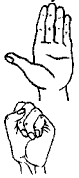 2. Руку плотно положить на стол ладонью вниз и поочередно сгибать пальцы: средний, указательный, большой, мизинец, безымянный. Выполнять поочередно каждой рукой.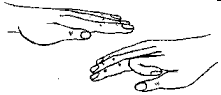 3. Выпрямить кисть и поочередно присоединять безымянный палец к мизинцу, средний - к указательному.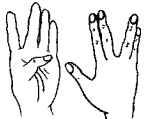 4. Сжать пальцы в кулак и вращать кисть в разных направлениях. Сначала поочередно каждой рукой. Затем - двумя руками одновременно.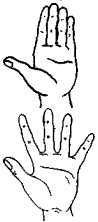 6. Положить руки ладонями вверх. Ребенок поднимает по одному пальцы сначала на одной руке, потом на другой. Повторять это упражнение в обратном порядке.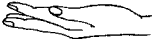 7. Ладони лежат на столе. Ребенок поочередно поднимает пальцы сразу обеих рук, начиная с мизинца.8. Ребенок зажимает карандаш средним и указательным пальцами. Сгибает и разгибает эти пальцы.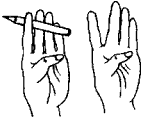 9. Положите на стол десять - пятнадцать карандашей или палочек. Ребенок одной рукой пытается собрать все карандаши (палочки). При этом нельзя помогать другой рукой и надо стараться брать карандаши по одному. Вместо карандашей предложите ребенку собрать пуговицы, горошинки и другие мелкие детали.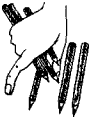 10. Ребенок зажимает карандаш между средним и указательным пальцами. Далее выполняет движения так, что сначала сверху оказывается средний палец, а потом указательный.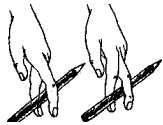 11. Дайте ребенку два небольших шарика или два грецких ореха и попросите его покатать их между ладонями (пальцы прямые) в одну и другую стороны.А теперь пусть ребенок попробует их перекатывать пальцами одной руки, вращая то в одну, то в другую сторону.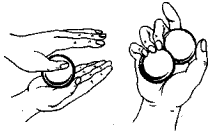 12. Покажите ребенку такое упражнение: быстро касаться кончиками пальцев большого пальца. В одну сторону, начиная с мизинца, и в другую сторону - с указательного пальца. На одной руке, на другой, на обеих сразу.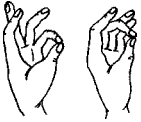 13. Ребенок повторяет за вами различные движения пальцев:13. Ребенок повторяет за вами различные движения пальцев:а) руки поднять вверх, пальцы выпрямить, перекрестить указательный и средний пальцы;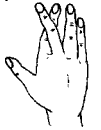 б) а теперь перекрещиваются безымянный палец и мизинец;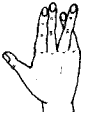 в) делаете колечки: из указательного и большого, из среднего и большого и т. д.;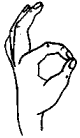 г) называете любое число от 1 до 10, а ребенок быстро "выбрасывает" соответствующее количество пальцев. 14. Большой и указательный пальцы левой руки в кольце. Через него попеременно пропускаются колечки из пальчиков правой руки: большой - указательный, большой - средний и т. д. Это упражнение можно варьировать, меняя положение пальчиков. В этом упражнении участвуют все пальчики.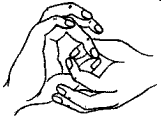 Комплекс № 2 (рисуночный).Комплекс № 2 (рисуночный).Попросите ребенка найти в каждой картинке рисунок, похожий на образец, и как можно аккуратнее обвести контур похожего рисунка, не отрывая карандаш от бумаги.Попросите ребенка найти в каждой картинке рисунок, похожий на образец, и как можно аккуратнее обвести контур похожего рисунка, не отрывая карандаш от бумаги.Образец:Задание: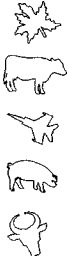 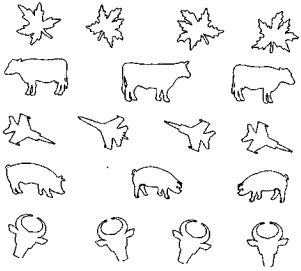 Комплекс № 3 (Игры для развития тонкой моторики пальцев рук)Комплекс № 3 (Игры для развития тонкой моторики пальцев рук)Игра «Гребешок».Игра «Гребешок».Пальцы сцепить в замок. Концы пальцев правой руки нажимают на верхнюю часть тыльной стороны ладони левой руки, прогибая ее так, что пальцы левой руки встают, как петушиный гребень.Затем на тыльную сторону правой руки нажимают пальцы левой - и в петушиный гребешок превращаются пальцы правой руки.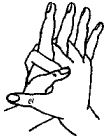 Игра «Кошка выпускает коготки».Игра «Кошка выпускает коготки».Поджать подушечки пальцев к верхней части ладони.Затем быстро выпрямить и растопырить пальцы.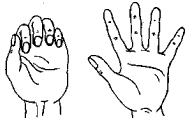 Игра «Лесенка».Игра «Лесенка».Ноготь большого пальца левой руки ложится на подушечку большого пальца правой руки - готовы первые две ступеньки. На большой палец левой руки ложится кончик указательного правого пальца, на него - указательный левый - еще две ступеньки готовы.Кончики всех пальцев поочередно ложатся друг на друга, мизинцы - последние. Вот и построена лестница.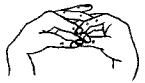 Игра «Бег».Игра «Бег».Указательный и средний пальцы выпрямлены, остальные пальцы прижаты к ладони. Переставляя пальцами, человечек бежит к противоположному краю стола. То же упражнение для указательного и безымянного пальцев.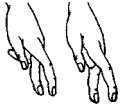 Игра «Быстрое вращение».Игра «Быстрое вращение».Сцепить пальцы рук в замок (не сцеплены только большие пальцы). Большими пальцами делать вращательные движения друг вокруг друга, все быстрее и быстрее.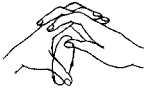 Игра «Колечки».Игра «Колечки».Кончик мизинца положить на кончик большого пальца - это маленькое колечко. Затем новое колечко: соприкасаются кончики безымянного и большого пальцев; среднего и большого и наконец - указательного и большого - это большое колечко. Все повторить на другой руке.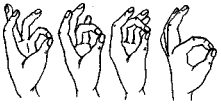 Игра «Бумага, ножницы, камень».Игра «Бумага, ножницы, камень».Играете вместе с ребенком. В такт словам "бумага, ножницы, камень" встряхиваете сжатыми в кулак руками.То же самое делает ребенок. Затем вы останавливаетесь на одном из трех слов: если это слово "бумага", то следует выпрямить пальцы (они плотно прижаты друг к другу), если это слово "камень", то рука сжимается в кулак, если слово "ножницы", то все пальцы прижаты к ладони, а указательный и средний выпрямлены и раздвинуты, как ножницы.             бумага     камень       ножницы 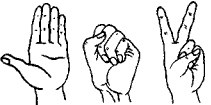 Когда ребенок освоит эту игру, поменяйтесь с ним ролями.Игра «Солнце, заборчик, камешки».Игра «Солнце, заборчик, камешки».Руки поднять вверх, пальцы обеих рук выпрямлены и широко разведены - это «солнышко».Теперь пальцы плотно прижать друг к другу и выпрямить - это «заборчик».Обе руки сжать в кулаки - это «камешки». По вашей команде: «Солнышко», «Заборчик», «Камешки» ребенок (группа детей) показывает пальчиками: солнышко с растопыренными пальчиками, заборчик с прямыми пальчиками или камешки - кулачки. Сначала это упражнение выполняется в медленном темпе, затем все быстрее и быстрее. Чтобы выполнить это задание, ребенок должен быть чрезвычайно внимательным.По мере освоения ребенком упражнения вносите более сложные элементы: изменяйте последовательность, скорость произнесения слов-команд.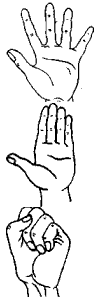 Игра «Замок».Игра «Замок».На двери висит замок (пальцы рук переплетаются, сцепляясь в замок)Кто открыть его бы смог?Потянули, (локти расходятся в стороны, пальцы остаются переплетенными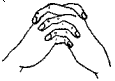 Покрутили, (кисти рук крутятся в разные стороны, не расцепляя пальцев) Постучали (постукивают друг о друга основания ладоней)И открыли! (пальцы распрямляются, руки расходятся в разные стороны).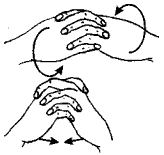 Игра со спичками.Игра со спичками.Укладываете четыре спички (две спички параллельно друг другу, сверху две спички перпендикулярно им) так, чтобы получился квадрат. Ребенок подключается к игре и тоже осторожно накладывает сверху свои спички. Так колодец постепенно растет.Укладываете четыре спички (две спички параллельно друг другу, сверху две спички перпендикулярно им) так, чтобы получился квадрат. Ребенок подключается к игре и тоже осторожно накладывает сверху свои спички. Так колодец постепенно растет.